Муниципальное бюджетное образовательное учреждениелицей № 4 имени профессора Евгения Александровича Котенко города Ейска  муниципального образования Ейский районМОНИТОРИНГ УРОВНЯ СФОРМИРОВАННОСТИ УНИВЕРСАЛЬНЫХ УЧЕБНЫХ ДЕЙСТВИЙ ОСНОВНОГО ОБЩЕГО ОБРАЗОВАНИЯ Методическое пособиеЕйск 2020Каликина О.В., заместитель директора МБОУ лицей № 4 им. профессора Е.А.Котенко г. Ейска МО Ейский район, Иоутси О.В., педагог-психолог МБОУ лицей № 4 им. профессора Е.А.Котенко г. Ейска МО Ейский район, Гладких С.В., педагог-психолог МБОУ лицей № 4 им. профессора Е.А.Котенко г. Ейска МО Ейский районМониторинг уровня сформированности универсальных учебных действий основного общего образования: методическое пособие/ О.В.Каликина, О.В.Иоутси, С.В.Гладких.- Ейск, 2020.- с.Методическое пособие предназначено для заместителей директоров школ по учебной и учебно-воспитательной работе, директоров, специалистов, занимающихся внедрением и реализацией ФГОС ООО, педагогов-психологов, классных руководителей. Пособие содержит рекомендации и практические материалы для организации мониторинга уровня сформированности универсальных учебных действий основного общего образования в образовательных организациях.ВведениеКраткая аннотация: программа составлена на основе методического пособия  Серякиной А.В. «Примерная программа психолого-педагогического сопровождения образовательных учреждений при переходе на ФГОС ООО». Программа рекомендована для осуществления психолого - педагогического сопровождения учебного процесса в условиях реализации ФГОС в среднем звене.В широком значении термин «универсальные учебные действия» означает умение учиться, т. е. способность субъекта к саморазвитию и самосовершенствованию путем сознательного и активного присвоения нового социального опыта. В более узком (собственно психологическом) значении этот термин можно определить как совокупность способов действия учащегося (а также связанных с ними навыков учебной работы), обеспечивающих самостоятельное усвоение новых знаний, формирование умений, включая организацию этого процесса.В составе основных видов универсальных учебных действий, соответствующих ключевым целям общего образования, можно выделить четыре блока:1) личностный; 2) регулятивный (включающий также действия саморегуляции);3) познавательный; 4) коммуникативный.Цель мониторинга уровня сформированности УУД: получение объективной информации о состоянии и динамике уровня сформированности универсальных учебных действий у   школьников среднего звена в условиях реализации федеральных государственных стандартов нового поколения.Задачи мониторинга:Отработка механизмов сбора информации об уровне сформированности УУД;Выявление и анализ факторов, способствующих формированию УУД;Апробация технологических карт и методик оценки уровня сформированности УУД;Формирование банка методических материалов для организации и проведения мониторинга уровня сформированности УУД  у обучающихся 5-9 классов;Обеспечение преемственности и единообразия в процедурах оценки качества результатов начального школьного образования  и основного общего образования в условиях внедрения ФГОС нового поколения;Разработка и апробация системы критериев и показателей уровня сформированности УУД у обучающихся  основного общего образования. Объекты мониторинга:Универсальные учебные действия  школьников 5-9 классов;Психолого- педагогические условия обучения;Педагогические технологии, используемые в среднем звене.Условия реализации программы мониторинга  банк диагностических методик, технологические карты, кадровый ресурс.Срок реализации программы 5 лет (ступень основного общего образования). Программа мониторинга представляет собой лонгитюдное исследование, направленное на отслеживание индивидуальной динамики уровня сформированности УУД на ступени  основного общего образования.Области применения данных мониторинга: данные, полученные в ходе мониторинга используются для оперативной коррекции учебно- воспитательного процесса.Система критериев и показателей уровня сформированности УУД.Критериями оценки сформированности универсальных учебных действий у обучающихся выступают:соответствие возрастно-психологическим  нормативным требованиям;соответствие свойств  универсальных действий заранее заданным требованиям;сформированность учебной деятельности у учащихся, отражающая уровень развития метапредметных действий, выполняющих функцию управления познавательной деятельностью учащихся.Возрастно-психологические нормативы формулируются для каждого из видов УУД с учетом стадиальности их развития. Методы сбора информации:анкетирование;тестирование;наблюдение;беседа.Требования к методам и  организации психолого-педагогического сопровождения ФГОС и оценки  сформированности универсальных учебных действий1. Обоснование выбора диагностического инструментария.Выбор диагностического инструментария основывался на следующих критериях:– показательность конкретного вида УУД для общей характеристики уровня развития личностных, регулятивных, познавательных, коммуникативных УУД;– учет системного характера видов УУД (одно универсальное учебное действие может быть рассмотрено как принадлежащее к различным классам. Например, рефлексивная самооценка может рассматриваться и как личностное, и как регулятивное действие. Речевое отображение действия может быть проинтерпретировано и как коммуникативное, и как регулятивное, и как знаково-символическое действие и пр);– учет возрастной специфики сформированности видов УУД. Показательность видов УУД и их значение для развития учащихся меняется при переходе с одной возрастной ступени на другую, поэтому выбор диагностического инструментария может меняться.     2. Требования к методам, инструментарию и организации оценивания уровня развития универсальных учебных действий.адекватность методик целям и задачам исследования;теоретическая обоснованность диагностической направленности методик;адекватность методов (процедур, содержания конкретных заданий и уровня их сложности) возрастным и социокультурным особенностям оцениваемых групп учащихся;валидность,  надежность применяемых методик;профессиональная компетентность и специальная подготовленность лиц, осуществляющих обследование (сбор диагностических данных), обработку и интерпретацию результатов; этические стандарты деятельности психологов.Адекватность методического комплекса оценки УУД целям и задачам исследования. Система критериев и задач при оценке УУД должна быть направлена на определение уровня развития базовых составляющих учебной деятельности, что обеспечивает ее соответствие поставленным целям и задачам.Теоретическая обоснованность методик. Психодиагностические методики должны иметь четкое и содержательное указание своей диагностической направленности и того теоретического основания, которому они соответствуют. Понятия, с помощью которых в методике формулируются ее диагностические возможности, должны быть четко определены, что образует необходимое условие интерпретации полученных результатов (Акимова, Раевский, 1995). Смысл данного требования состоит в использовании только таких методик, содержательная сторона которых получила достаточный психологический анализ. В результате в них должна быть четко объективирована диагностическая направленность, а также показатели и критерии оценки исследуемой стороны развития ребенка. Адекватность методов возрастным и социокультурным особенностям оцениваемых групп учащихся. Согласно данному требованию, применяемые методики должны содержать только такие задания, которые по своей процедуре, а также уровню сложности отвечают реальным возрастным интересам и возможностям исследуемых детей. Валидность и надежность методик. Валидность методики – это свидетельство ее достаточно высокого соответствия заявляемому диагностическому предназначению. Под надежностью методики понимается ее достаточная устойчивость к внешним помехам. В состав диагностического комплекса для оценки УУД включены преимущественно те методики, валидность и надежность которых подтверждена значительным числом психологических исследований, в рамках которых они ранее применялись. В то же время часть заданий, составленных специально для данной системы оценивания УУД, прошла необходимое опробование. Профессиональная компетентность и специальная подготовленность лиц, осуществляющих обследование (сбор диагностических данных), обработку и интерпретацию результатов. В психологической диагностике принципиальное значение придается требованию, чтобы диагностические методики использовались только достаточно квалифицированными специалистами–психологами, что является необходимой и обязательной мерой по защите прав человека – будь то ребенок или взрослый – от неправильного использования средств оценки их интеллекта, личностных и иных социально значимых качеств. Для правильного применения диагностического инструментария требуется достаточно длинный период обучения и специальной подготовки. Только квалифицированный психолог может обеспечить необходимые условия для правильной процедуры проведения обследования и последующей правильной интерпретации диагностических оценок.Личностные результаты освоения основной образовательной программы основного общего образования должны отражать:1) воспитание российской гражданской идентичности: патриотизма, уважения к Отечеству, прошлое и настоящее многонационального народа России; осознание своей этнической принадлежности, знание истории, языка, культуры своего народа, своего края, основ культурного наследия народов России и человечества; усвоение гуманистических, демократических и традиционных ценностей многонационального российского общества; воспитание чувства ответственности и долга перед Родиной;2) формирование ответственного отношения к учению, готовности и способности обучающихся к саморазвитию и самообразованию на основе мотивации к обучению и познанию, осознанному выбору и построению дальнейшей индивидуальной траектории образования на базе ориентировки в мире профессий и профессиональных предпочтений, с учетом устойчивых познавательных интересов, а также на основе формирования уважительного отношения к труду, развития опыта участия в социально значимом труде; 3) формирование целостного мировоззрения, соответствующего современному уровню развития науки и общественной практики, учитывающего социальное, культурное, языковое, духовное многообразие современного мира;4) формирование осознанного, уважительного и доброжелательного отношения к другому человеку, его мнению, мировоззрению, культуре, языку, вере, гражданской позиции, к истории, культуре, религии, традициям, языкам, ценностям народов России и народов мира; готовности и способности вести диалог с другими людьми и достигать в нем взаимопонимания; 5) освоение социальных норм, правил поведения, ролей и форм социальной жизни в группах и сообществах, включая взрослые и социальные сообщества; участие в школьном самоуправлении и общественной жизни в пределах возрастных компетенций с учетом региональных, этнокультурных, социальных и экономических особенностей; 6) развитие морального сознания и компетентности в решении моральных проблем на основе личностного выбора, формирование нравственных чувств и нравственного поведения, осознанного и ответственного отношения к собственным поступкам; 7) формирование коммуникативной компетентности в общении и сотрудничестве со сверстниками, детьми старшего и младшего возраста, взрослыми в процессе образовательной, общественно полезной, учебно-исследовательской, творческой и других видов деятельности;8) формирование ценности здорового и безопасного образа жизни; усвоение правил индивидуального и коллективного безопасного поведения в чрезвычайных ситуациях, угрожающих жизни и здоровью людей, правил поведения на транспорте и на дорогах;9) формирование основ экологической культуры соответствующей современному уровню экологического мышления, развитие опыта экологически ориентированной рефлексивно-оценочной и практической деятельности в жизненных ситуациях;10) осознание значения семьи в жизни человека и общества, принятие ценности семейной жизни, уважительное и заботливое отношение к членам своей семьи;11) развитие эстетического сознания через освоение художественного наследия народов России и мира, творческой деятельности эстетического характера.Регулятивные УУД на этапе освоения основной образовательной программы основного общего образования должны отражать:1) умение самостоятельно определять цели своего обучения, ставить и формулировать для себя новые задачи в учебе и познавательной деятельности, развивать мотивы и интересы своей познавательной деятельности; 2) умение самостоятельно планировать пути достижения целей, в том числе альтернативные, осознанно выбирать наиболее эффективные способы решения учебных и познавательных задач;3) умение соотносить свои действия с планируемыми результатами, осуществлять контроль своей деятельности в процессе достижения результата, определять способы действий в рамках предложенных условий и требований, корректировать свои действия в соответствии с изменяющейся ситуацией; 4) умение оценивать правильность выполнения учебной задачи, собственные возможности ее решения;5) владение основами самоконтроля, самооценки, принятия решений и осуществления осознанного выбора в учебной и познавательной деятельности.Познавательные УУД на этапе освоения основной образовательной программы основного общего образования должны отражать:1) умение определять понятия, создавать обобщения, устанавливать аналогии, классифицировать,  самостоятельно выбирать основания и критерии для классификации, устанавливать причинно-следственные связи, строить логическое рассуждение, умозаключение (индуктивное, дедуктивное и по аналогии) и делать выводы;2) умение создавать, применять и преобразовывать знаки и символы, модели и схемы для решения учебных и познавательных задач;Коммуникативные УУД на этапе освоения основной образовательной программы основного общего образования должны отражать:1) умение организовывать учебное сотрудничество и совместную деятельность с учителем и сверстниками; работать индивидуально и в группе: находить общее решение и разрешать конфликты на основе согласования позиций и учета интересов; формулировать, аргументировать и отстаивать свое мнение;2) умение осознанно использовать речевые средства в соответствии с задачей коммуникации для выражения своих чувств, мыслей и потребностей; планирования и регуляции своей деятельности; владение устной и письменной речью, монологической контекстной речью; 3) формирование и развитие компетентности в области использования информационно-коммуникационных технологий (далее ИКТ- компетенции);4) формирование и развитие экологического мышления, умение применять его в познавательной, коммуникативной, социальной практике и профессиональной ориентации.Ожидаемые результаты внедрения психологического сопровождения учебно-воспитательного процесса в рамках введения ФГОС ООО. 1. Гармоничное развитие учащихся, способных к дальнейшему развитию своего личностного, физического, интеллектуального потенциала;Основным  объектом  оценки  личностных  результатов служит сформированность универсальных учебных действий, включаемых в следующие три основных блока:самоопределение  —  сформированность  внутренней  позиции обучающегося — принятие и освоение новой социальной роли обучающегося; становление основ российской гражданской идентичности личности как чувства гордости за свою Родину, народ, историю и осознание своей этнической принадлежности; развитие самоуважения и способности адекватно оценивать себя и свои достижения, видеть сильные и слабые стороны своей личности;смыслоообразование — поиск и установление личностного смысла (т. е. «значения для себя») учения обучающимися  на  основе  устойчивой  системы  учебно-познавательных  и социальных мотивов; понимания границ того, «что я знаю», и того, «что я не знаю», «незнания» и стремления к преодолению этого разрыва;морально-этическая  ориентация  —  знание  основных моральных норм и ориентация на их выполнение  на основе понимания их социальной необходимости; способность к моральной децентрации — учёту позиций, мотивов и интересов участников моральной дилеммы при её разрешении; развитие этических  чувств  —  стыда,  вины,  совести  как  регуляторов морального поведения.Основным объектом оценки метапредметных результатов  служит  сформированность  у  обучающегося  указанных выше  регулятивных,  коммуникативных  и  познавательных универсальных  действий,  т. е.  таких  умственных  действий обучающихся, которые направлены на анализ своей познавательной деятельности и управление ею. К ним относятся:способность обучающегося принимать и сохранять учебную цель и задачи; самостоятельно преобразовывать практическую   задачу   в   познавательную;   умение   планировать собственную деятельность в соответствии с поставленной задачей и условиями её реализации и искать средства её осуществления;   умение   контролировать   и   оценивать   свои действия,  вносить  коррективы  в  их  выполнение  на  основе оценки  и  учёта  характера  ошибок,  проявлять  инициативу  и самостоятельность в обучении;умение  осуществлять  информационный  поиск,  сбор  и выделение  существенной  информации  из  различных  информационных источников;умение  использовать  знаково-символические  средства для создания моделей изучаемых объектов и процессов, схем решения учебно-познавательных и практических задач;способность  к  осуществлению  логических  операций сравнения, анализа, обобщения, классификации по родовидовым  признакам,  установлению  аналогий,  отнесению  к  известным понятиям;умение  сотрудничать  с  педагогом  и  сверстниками  при решении  учебных  проблем,  принимать  на  себя  ответственность за результаты своих действий.Успешная адаптация учащихся в учебно-воспитательном процессе.Успешная адаптация и социализация выпускников школы.Создание мониторинга психологического статуса школьника.Создание системы психологического сопровождения по организации психологически безопасной образовательной среды.Модель психолого-педагогического сопровождения ФГОС ОООI этап (5 класс) Переход учащегося на новую ступень образования Психолого-педагогическое сопровождение обучающихся 5-х классов направлено на создание условий для успешного обучения учащихся в среднем звене школы. Особое значение придается созданию условий для успешной социально-психологической адаптации к новой социальной ситуации. По своим задачам этот этап обеспечивается психологическими программами и формами работы с детьми. Главное – создание в рамках образовательной среды психологических условий успешной адаптации.      Проводится фронтальная диагностика. По полученным результатам выделяются четыре  уровня развития УУД (4 уровень – высокий, 3 уровень – выше среднего, 2 уровень ниже среднего, 1 уровень – низкий)  Все результаты заносятся в   «Итоговые бланки аналитических отчетов» (см. приложение 1), заполняется сводная ведомость сформированности УУД учащихся на начало учебного года и на конец учебного года (приложение 2), адаптационная карта наблюдений (приложение 4). Таким образом, создается банк данных об интеллектуальном и личностном развитии, о формировании УУД учащихся. Комплекс методик обследования адаптационного периода включает в себя наиболее показательные для адаптации процессы: мотивация учения, самочувствие, тревожность. В рамках данного этапа (с сентября по май) предполагается:1. Проведение психолого-педагогической диагностики, направленной на изучение уровня психологической адаптации учащихся к учебному процессу.2. Проведение консультационной и просветительской работы с родителями пятиклассников, направленной на ознакомление взрослых с основными задачами и трудностями адаптационного периода.3. Проведение групповых и индивидуальных консультаций с педагогами  по выявлению возможных сложностей в формировании УУД и реализации ФГОС. Данное направление позволяет направить работу педагогов на построение учебного процесса в соответствии с индивидуальными особенностями и возможностями школьников.4. Коррекционно-развивающая работа проводится с обучающимися, испытывающими временные трудности адаптационного периода. Занятия проводятся как в индивидуальной, так и в групповой форме. Их задача – настроить обучающихся на предъявляемую основной школой систему требований, снять чрезмерное психическое напряжение, сформировать у учащихся коммуникативные навыки, необходимые для установления межличностных отношений, общения и сотрудничества, оказать помощь учащимся в усвоении школьных правил. В рамках реализации этого направления может быть использована успешно апробированные  программы по психологии для учащихся средней школы «Психология» И.В. Дубровиной, «Уроки психологического развития в средней школе (V-VI классы)» Локаловой Н.П., «Внеурочная деятельность. Программа развития познавательных способностей учащихся. 5-8 классы» Н. А. Криволаповой, «Тропинка к своему Я. Уроки психологии в средней школе (5–6 классы)» О. В. Хухлаевой.5. Аналитическая работа, направленная на осмысление итогов  деятельности по психолого-педагогическому сопровождению ФГОС ООО, планирование работы на следующий год.II этап  (6-8 классы)Проводится фронтальная (рубежная) и индивидуальная диагностика. Ее результаты заносятся в «Индивидуальные карты учащихся» и «Итоговые бланки аналитических отчетов» (см. приложение 1), заполняется сводная ведомость сформированности УУД учащихся (приложение 2), адаптационная карта наблюдений.Работа по психолого-педагогическому сопровождению учащихся 6 класса определяется запросом со стороны родителей учащихся и администрации образовательного учреждения. В 7-8 классах продолжается работа по психолого-педагогическому сопровождению учащихся:III этап  (9 класс)Проводится рубежная и индивидуальная диагностика. Ее результаты так же заносятся в «Индивидуальные карты учащихся» и «Итоговые бланки аналитических отчетов» (см. приложение 1), заполняется сводная ведомость сформированности УУД учащихся на начало учебного года и на конец учебного года (приложение 2). Комплекс методик обследования адаптационного периода включает в себя не только наиболее важные процессы: мотивация учения, самочувствие, тревожность, но и диагностики, направленные на изучение профессиональных склонностей учащихся. В рамках этого этапа предполагается:Проведение психолого-педагогических элективных курсов направленных на самоопределение подростков и выбор ими дальнейшего образовательного маршрута.Проведение профильных элективных курсов.Проведение психолого-педагогической диагностики, направленной на самоопределение учащихся и готовности к выбору индивидуального образовательного маршрута при завершении обучения в 9 классе. Проведение индивидуальных и групповых консультаций родителей.Организация и проведение педагогического совета по готовности к выбору учащимися индивидуального образовательного маршрута и планированию открытия соответствующих социальному заказу профильных направлений.Диагностический инструментарийПриложение № 1Аналитический отчет по результатам социально-психологической адаптации учащихся при переходе в среднее звено и уровня сформированности УУД(заполняется на основе данных, полученных при диагностике по методике Александровской Э.М. в модификации Еськиной Е.С. и Больбот Т.Л.)Общее количество учащихся 5-(6) классов __________    Обследовано на УУД _____________Общий показатель адаптации к школьному обучению (%)Приложение № 2Сводная ведомость сформированности УУД (стартовая) учащихся 5 __класса  20__ - 20__ учебного года Сводная ведомость сформированности УУД (рубежная) учащихся 5  ___ класса  на конец учебного года Сводная ведомость сформированности УУД (рубежная) учащихся 6__класса  20__ - 20__ учебного года Сводная ведомость сформированности УУД учащихся 7-8 классов МБОУ лицей №4 им профессора Е.А. Котенко г. Ейска МО Ейский район на 201 -201  учебного года (рубежная)Сводная ведомость сформированности УУД учащихся 9 классов МБОУ лицей №4 им профессораЕ.А. Котенко г. Ейска МО Ейский район на 201 -201  учебного года (стартовая)Приложение № 3Э. М. Александровская, Ст. ГромбахСхема наблюдения за адаптацией и эффективностью учебной деятельности учащихся(модифицированная Е.С. Еськиной, Т.Л. Больбот)Приложение № 4Тест «Избирательность внимания» (Тест Г.Мюнстерберга)                               для учащихся 5-6 классов.Конец формыНачало формыКонец формыИзбирательность внимания обеспечивает успешную настройку при наличии помех на восприятии информации при постановке сознательной цели.

Инструкция. В предложенном вам наборе букв есть слова. Ваша задача — как можно быстрее считывая текст, подчеркнуть эти слова. Пример: «рюклбюсрадостьуфркнп». Постарайтесь обнаружить замаскированное слово «радость».
     Время выполнения задания - 2 мин.Тестовый материал
бсолнцесвтрпцоцэрайонзгучновостьъхэьгчяфактьуэкзаментрочягщшгцкппрокуроргурсеабетеорияемтоджебьамхоккейтроицафцуйгахттелевизорболджщзхюэлгщьбпамятьшогхеюжипдрпцхщнздвосприятиейцукендшизхьвафыпролдблюбовьабфырплосдспектакльячсинтьбюнбюерадостьвуфциеждлоррпнародшалдьхэипцгиернкуыфйшрепортажэкжлорлафывюфбьконкурсйфнячыувскапрлличностьзжэьеюдшщглоджинэприлаваииедтлжэзбьтрдшжнпркывкомедияшлдкуйфотчаяниейфрлньячвтлджэхьгфтасенлабораторияигщдщнруцтргшчтлроснованиезхжьбщдэркентаврсухгвсмтрпсихиатриябплмстчьйфясмтщзайэъягнтзхтмОбработка и интерпретация результатов.
Оценивается количество выделенных слов и количество ошибок (пропущенные и неправильно выделенные слова).Ключ.
Солнце, район, новость, факт, экзамен, прокурор, теория, хоккей, троица, телевизор, память, восприятие, любовь, спектакль, радость, народ, репортаж, конкурс, личность, комедия, отчаяние, лаборатория, основание, кентавр, психиатрия.Приложение № 5Методика самооценки Дембо-Рубинштейн (модифицированная)(Прихожан А.М. Применение методов прямого оценивания в работе школьного психолога. // Научно-методические основы использования в школьной психологической службе конкретных психодиагностических методик:  Сб. научн. тр./ Отв. ред. И.В. Дубровина)Цель: изучение самооценки.Регистрация данных: групповая форма проведения.Необходимые материалы: регистрационный бланк, ручка.Процедура проведения: каждому школьнику предлагается бланк методики, содержащий инструкцию и задание (лучше сначала показать тренировочный вариант на доске).Инструкция: «Каждый человек сейчас оценит свои возможности, способности, характер и т.п.  Уровень развития каждого качества, стороны личности  условно изображен вертикальной линией, нижняя точка которой  символизирует самое низкое развитие качества, а верхняя – наивысшее. На странице нарисовано 7 таких линий. Они обозначают: 1) здоровье; 2) ум, способности; 3) характер; 4) авторитет у сверстников; 5) умение многое делать своими руками, умелые руки; 6) внешность; 7) уверенность в себе. Под каждой линией написано, что она обозначает.На каждой линии черточкой (–) отметьте, как вы оцениваете развитие у себя этого качества, стороны личности в настоящий момент. Например, в линии «здоровье» нижняя точка указывает на совершенно больного человека, а верхняя – абсолютно здорового».Порядок проведения. Методика может проводиться как фронтально – с целым классом или группой учащихся, так и индивидуально. При фронтальной работе надо проверить, как каждый из учащихся заполнил первую шкалу: пройдя по классу, ответить на вопросы школьников. После этого учащиеся работают самостоятельно, и экспериментатор ни на какие вопросы не отвечает. Заполнение шкалы вместе с чтением инструкции длится не более 10 минут.Целесообразно наблюдать, как разные школьники выполняют задание: сильное возбуждение, демонстративные высказывания о том, что работа «глупая», отказ выполнять задание, стремление задать экспериментатору дополнительные вопросы, привлечь его внимание к своей работе, а также очень быстрое или очень медленное выполнение задания (с разницей не менее 5 мин). Все это служит полезной дополнительной информацией при интерпретации результатов.Регистрационный бланк Фамилия, имя______________________________________________________ Дата___________________________  Класс_____________________________Оцени себя по ниже приведенным качествам, которые обозначены у каждой вертикальной черты. Нижняя точка черты обозначает самый низкий уровень развития качества, а верхняя – наивысший.На каждой линии черточкой ( – ) отметь, как ты оцениваешь развитие у себя этого качества в настоящий момент. Здоровье        Ум            Характер        Авторитет           Умение         Внешность      Уверенность Обработка результатов. Обработке подлежат ответы на 6 линиях (шкалах). Шкала «здоровье» рассматривается как тренировочная и не учитывается или, в случае необходимости, анализируется отдельно. Размеры каждой шкалы равны 100 мм, в соответствии с этим ответы испытуемых получают количественную характеристику, для удобства выражаемую в баллах (например, 54 м. = 54 балла). Обработка: по каждой из шести шкал определяется высота самооценки – от «0» до знака «–»;Оценка и интерпретация отдельных параметров. Для оценки средние данные испытуемого и его результаты по каждой шкале сравниваются со стандартными значениями, приведенными далее. Отметим, что различий между учащимися разных параллелей, а также между юношами и девушками по этой методике не обнаружено.Высота самооценки.Количество баллов от 45 до 74 – «средняя» и «высокая» самооценка – свидетельствует о реалистичной (адекватной) самооценке. При этом оптимальным для личностного развития следует признать результат, находящийся в верхней части этого интервала – от 60 до 74 баллов - - высокая  самооценка - 4 уровень;    46-59 баллов – средняя самооценка -3 уровень.Количество баллов  от 75 до 100 (и выше предлагаемого максимума- 2 уровень) свидетельствует о завышенной самооценке (переоценке себя) и указывает на определенные отклонения в формировании личности. Такая завышенная самооценка может свидетельствовать о личностной незрелости, неумении правильно оценить результаты своей деятельности, сравнивать себя с другими. Кроме того, завышенная самооценка может указывать на существенные искажения в формировании личности – «закрытость» для опыта, нечувствительность к своим ошибкам, неуспехам, замечаниям и оценкам окружающих. Количество баллов ниже 45 указывает на заниженную самооценку (1 уровень) (недооценку себя) и свидетельствует о крайнем неблагополучии в развитии личности. Школьников с такой самооценкой очень мало, и все они составляют с точки зрения личностного развития «группу риска», заслуживают пристального внимания со стороны школьного психолога. Как показывают исследования, за низкой самооценкой могут скрываться два совершенно разных психологических явления: подлинная неуверенность в себе, то есть отношение к себе  как  ни к чему не способному, неумелому, никому не нужному, и «защитная», когда декларирование (в том числе и самому себе) собственного неумения, отсутствия способностей, того, что «все равно ничего не выйдет», позволяет не прилагать никаких усилий.Таблица Приложение № 6Коммуникативные УУД «Анкетирование учащихся»(сост.Н.Ю. Яшина)Цель: выявление уровня развития у ребенка качеств личности, проявляющихся в его отношениях к другим людям (выходная диагностика).Учитель предлагает учащимся ответить на вопросы анкеты. Ребенок, выбрав один из предложенных ответов, записывает только одну букву, соответствующую выбранному ответу. Варианты возможных ответов могут быть написаны на доске.Считаешься ли ты с мнениями других ребят?а) да;    б) иногда;      в) никогда.Обижаешь ли ты своих одноклассников?а) никогда не обижаю;  б) иногда обижаю;  в) часто обижаю.Бывает ли у тебя сожаление о плохом отношении к своим товарищам?а) да;     б) иногда;      в) никогда.Как ты относишься к делам класса?а) ответственно, с желанием выполняю поручение;б) заставляю себя его выполнить;в) не всегда довожу начатое дело до конца.Уважительно относишься к взрослым (родителям, учителям)?а) да,     б) не всегда,       в) нет.Сочувствуешь ли ты другим людям?а) всегда пытаюсь утешить, помочь;б) иногда сочувствую, иногда нет;в) никогда не сочувствую.Обработка данных.Уровень развития у ребенка качеств личности и межличностных отношений определяются при помощи балльной системы. Ответы типа а) оцениваются в 1 балл, б) - 0,5 балла, в)– 0 баллов.Учитель дает также собственную оценку каждого ответа ребенка и выставляет соответствующие баллы. Далее вычисляется среднее арифметическое суммы баллов за ответы, выбранные самим ребенком, и баллов, поставленных учителем. По полученным результатам выделяются четыре основных уровня развития качеств личности, которые заносятся в сводную ведомость. Приложение № 7ЭКСПРЕСС-МЕТОДИКАВЫЯВЛЕНИЕ ТРЕВОЖНОСТИ У ПЯТИКЛАССНИКОВ В ПЕРИОД АДАПТАЦИИ,О. Хмельницкая (модификация теста Филлипса)Детям предлагается оценить изменения в своем самочувствии, произошедшие в последнее время. Положительное утверждение принимается только в том случае, если произошло изменение. Например, ребенок быстро уставал и так же быстро или меньше устает сейчас, в этом случае ответ будет отрицательным.Каждое из предложенных утверждений следует начинать с фразы «В последнее время…»1. Я быстро устаю (да, нет).
2. Думаю, что у меня дела лучше, чем у некоторых ребят (да, нет).
3. Я чувствую себя свободнее (да, нет).
4. У меня появились головокружения/слабость/подташнивание (да, нет).
5. Учителя недовольны мной (больше замечаний) (да, нет).
6. Мне не хватает уверенности в себе (да, нет).
7. Я чувствую себя в безопасности (да, нет).
8. Я избегаю трудностей (да, нет).
9. Я могу легко расстроиться и даже заплакать (да, нет).
10. У меня стало больше конфликтов (да, нет).
11. Домашние задания стали интереснее (да, нет).
12. Я хуже понимаю объяснения учителей (да, нет).
13. Я долго переживаю неприятности (да, нет).
14. Я не высыпаюсь (да, нет).
15. Хочу, чтобы в 5-м классе учили прошлогодние учителя (да, нет).Подсчет баллов:Начисляется по 1 баллу за каждый ответ «да» на вопросы — 1, 4, 5, 6, 8, 9, 10, 12, 13, 14, 15 и «нет» на вопросы — 2, 3, 7, 11.Оценка уровня тревожности:4 уровень:  1–4 балла — низкий уровень тревожности;
3 уровень:  5–7 баллов — средний уровень;
2 уровень:   8–10 баллов — повышенный уровень;
1 уровень:  11–15 баллов — высокий уровень.Бланк ответов  методики  О. Хмельницкой (модификация теста Филлипса)Ф.И. ___________________________________________________ класс _____Приложение № 8Модифицированный вариант анкеты школьной мотивации Н.Г. Лускановой(Личностные УУД)Цель: изучение мотивационной сферы как одной из составляющих личностных УУД.Регистрация данных: групповая форма проведения.Необходимые материалы: регистрационный бланк, ручка.Инструкция для учащегося: «Сейчас я буду зачитывать вопросы, которые описывают ваше отношение к школе. Послушайте их внимательно. К каждому вопросу предлагается 3 варианта ответа: а, б и в. Выберите тот вариант ответа, который вам подходит, и обведите в кружок одну букву рядом с номером соответствующего вопроса»Бланк ответов анкеты мотивацииОбработка результатовI. Количественный анализДля дифференцирования детей по уровню школьной мотивации была разработана система балльных оценок:ответ ребенка, свидетельствующий о его положительном отношении к школе и предпочтении им учебных ситуаций, оценивается в 3 балла;нейтральный (средний) ответ оценивается в 1 балл;ответ, свидетельствующий об отрицательном отношении ребенка к той или иной школьной ситуации, оценивается в 0 баллов.Максимально возможная оценка равна 30 баллам.Уровни школьной мотивации:4-й уровень. 25-30 баллов (максимально высокий уровень школьной мотивации, учебной активности). Такие дети отличаются наличием высоких познавательных мотивов, стремлением успешно выполнять все предъявляемые школой требования. Они очень четко следуют всем указаниям учителя, добросовестны и ответственны, сильно переживают, если получают неудовлетворительные оценки или замечания педагога.3-й уровень. 20-24 балла (хорошая школьная мотивация). Подобный показатель имеют учащиеся, успешно справляющиеся с учебной деятельностью. При ответах на вопросы проявляют меньшую зависимость от жестких требований и норм. Подобный уровень мотивации является средней нормой.2-й уровень 15-19 баллов (внешняя мотивация) – положительное отношение к школе, но школа привлекает внеучебной деятельностью. Такие дети достаточно  благополучно чувствуют себя в школе, чтобы общаться с друзьями, с учителями. Им нравится ощущать себя учениками, иметь красивый портфель, ручки, пенал, тетради. Познавательные мотивы у таких детей сформированы в меньшей степени, и учебный процесс их мало привлекает.1-й  уровень меньше 15 баллов (низкая школьная мотивация). Эти дети посещают школу неохотно, предпочитают пропускать занятия. На уроках часто занимаются посторонними делами, играми. Испытывают серьезные затруднения в учебной деятельности. Находятся в серьезной адаптации к школе. Меньше 10 баллов (негативное отношение к школе, школьная дезадаптация). Такие дети испытывают серьезные трудности в обучении: они не справляются с учебной деятельностью, испытывают проблемы в общении с одноклассниками, во взаимоотношениях с учителем. Школа нередко воспринимается ими как враждебная среда, пребывание в ней для них невыносимо. В других случаях ученики могут проявлять агрессию, отказываться выполнять задания, следовать тем или иным нормам и правилам. Часто у подобных школьников отмечаются нервно-психические нарушения. II. Качественный анализАнализируется выбор ребенка по каждому из 10 вопросов анкеты.Первые четыре вопроса показывают эмоциональное отношение ребенка к школе. Выбор третьего варианта ответа на них может свидетельствовать о высокой тревожности, выбор второго варианта – о психологической защите.О перегрузке учащихся свидетельствует выбор третьего варианта ответа на вопрос 5.Конфликтные отношения учащихся с классным руководителем выявляет вопрос 8. О возможных проблемах свидетельствует выбор второго и третьего вариантов ответа.Для выделения детей группы риска по эмоциональному самоощущению в учебном коллективе анализируются ответы на вопросы 9 и 10. О полной изоляции или отвержении ребенка может свидетельствовать выбор третьего варианта ответов на оба эти вопроса. При различных комбинациях второго и третьего вариантов ответов можно предполагать либо частичную изоляцию ребенка в классе, либо его включенность в малую замкнутую группу из 2 или 3 человек. При комбинации «третий вариант ответа на 9-й вопрос – первый вариант ответа на 10-й» можно предположить, что сам ребенок стремится к общению, однако по какой-то причине ему не удается установить контакт с одноклассниками, т.е. фактически он является отвергаемым. Обратная комбинация ответов на эти вопросы может свидетельствовать о том, что ребенок, хотя и имеет обширные контакты в классе, не удовлетворен самим коллективом. Негативные ответы (третьи варианты) на вопросы 2 и 3 в совокупности с промежуточным или негативным ответом на вопрос 7 при прочих положительных ответах (первые варианты) и при достаточно высоком общем уровне развития ребенка могут свидетельствовать о скрытом неблагополучии в отношении к школе.Если ребенок дает третий вариант ответа на вопрос 7 и при этом у него выявлены высокие показатели по факторам социального стресса, фрустрации потребности в достижении успеха и страха несоответствия ожиданиям окружающих анкеты Филлипса, следует предложить его родителям принять участие в работе тренинга родительской эффективности, а также оказать психологическую поддержку самому ребенку.При изучении степени адаптации ребенка к средней школе особенно важно проанализировать ответы детей на 5, 8, 9, 10 вопросы.Приложение № 9Определение уровня развития словесно-логического мышленияЛюбовь Переслени, Татьяна Фотекова(Познавательные УУД)Цель: изучение сформированности словесно-логического мышления как одной из составляющих познавательных УУД.Регистрация данных: групповая форма проведения.Необходимые материалы: регистрационный бланк, ручка.1 субтестИнструкция:  Какое слово из пяти подходит к приведенной части фразы?Эволюция – это…порядок, время, постоянство, случайность, развитие.Бодрое и радостное восприятие мира – это… грусть, стойкость, оптимизм, сентиментальность,  равнодушие.Одинаковыми по смыслу являются слова «биография» и… случай, подвиг, жизнеописание, книга, писатель.Совокупность наук, изучающих язык и литературу, – это… логика, социология, филология, эстетика, философия.Противоположным к слову «отрицательный» будет слово… неудачный, спортивный, важный, случайный, положительный.Отрезок времени, равный 10 дням, называется… декада, каникулы, неделя, семестр, квартал.Век – это… история, столетие, событие, прогресс, тысячелетие.Интеллектуальный – это… опытный, умственный, деловой, хороший, удачный.Иронический – это… мягкий, насмешливый, веселый, настоящий, смешной.Объективный – это… беспристрастный, полезный, сознательный, верный, главный.2 субтестИнструкция: Из пяти приведенных слов одно лишнее, его надо найти.Лист, почка, кора, чешуя, сук.После, раньше, иногда, сверху, позже.Грабеж, кража, землетрясение, поджог, нападение.Смелый, храбрый, решительный, злой, отважный.Неудача, волнение, поражение, провал, крах.Глобус, меридиан, полюс, параллель, экватор.Круг, треугольник, трапеция, квадрат, прямоугольник.Береза, сосна, дуб, сирень, ель.Секунда, час, год, неделя, вечер.Темный, светлый, голубой, яркий, тусклый.3 субтестИнструкция: Между первым и вторым словами есть определенная связь. Между третьим словом и другими существует такая же связь. Найди это слово.Добро / зло = День / солнце, ночь, неделя, среда, сутки.Рыба / сеть = Муха / решето, комар, паук, жужжать, паутина.Хлеб / пекарь = Дом / вагон, город, жилище, строитель, дверь.Вода / жажда = Пища / пить, есть, голод, еда, хлеб.Вверху / внизу = Слева / сзади, справа, впереди, сбоку, рядом.Утро / ночь = Зима / мороз, день, январь, осень, сани.Школа / обучение = Больница / доктор, пациент, учреждение, лечение, больной.Коса / трава = Бритва / сено, волосы, острая, сталь,  инструмент.Бежать / стоять = Кричать / молчать, ползать, шуметь, звать, плакать.Слово / буква = Предложение / союз, фраза, слово, запятая, тетрадь.4 субтестИнструкция: приведены два слова. Определите, что между ними общего; подберите обобщающее слово или словосочетание. Любовь, ненависть Герб, флаг.  Барометр, термометр. Крокодил, черепаха. Землетрясение, смерч.  Рим, Вашингтон.  Умножение, вычитание. Повесть, рассказ.  Африка, Антарктида. День, ночь.Обработка1 субтест направлен на выявление общей осведомленности ребенка.2 субтест – на сформированность логического действия, способности к абстрагированию.3 субтест – на выявление сформированности логического действия,  «умозаключения по аналогии».4 субтест – на выявление умения подводить два понятия под общую категорию, обобщать.В четырех субтестах по 10 вопросов в каждом. Всего 40 вопросов. Принят следующий способ оценки успешности решения четырех словесных субтестов: суммарное количество баллов за 40 проб соответствует 100%. Набранное количество баллов – показатель успешности (ПУ).ПУ= Х *100/40, где Х – сумма полученных испытуемым баллов за решение 40 проб.Интерпретация:Предполагается 4 уровня успешности:Первый уровень успешности – 49 % и менее (19,5 и менее балла)Второй уровень успешности – 50 % - 64 % (20 - 25,5 балла)Третий уровень успешности – 65 % - 79 % (26 - 31,5 балла)Четвертый уровень успешности – 80 % - 100 % (32 и более баллов)Варианты ответов для 4 субтестаПриложение № 10Методика «Интеллектуальная лабильность»Диагностический инструментарий по выявлению уровня сформированности познавательных УУДАвтор: модификации С.Н.Костроминой. Под редакцией А.А. КарелинаОбоснование: методика позволяет выявить уровень развития регулятивных функций и с целью прогноза успешности в обучении и освоении нового вида деятельности.Краткое описание: Методика не требует много времени для проведения исследования и обработки результатов, вместе с тем обладая высоким уровнем информативности и точности в прогнозировании успешности в обучении.Методика требует от испытуемых высокой концентрации внимания, быстроты реакции на предлагаемое задание, а также заданную скорость выполнения, что в совокупности отражает способность ребенка к кратковременной интенсивной деятельности. Кроме того, в методику включен ряд заданий, выявляющих умение ориентироваться на условия задачи, выполнять и учитывать несколько требований одновременно, владеть точным анализом различных признаков.В течение ограниченного количества времени (3-4 секунды) обследуемые должны выполнить несложные задания на специальном бланке, которые зачитываются специалистом. Бланк представляет собой разграфленный на 25 пронумерованных квадратов лист. Каждое задание имеет строго заданный квадрат и должно выполняться именно в нем. Методика может применяться как фронтально, так и индивидуально.Возможность воспроизведения: диагностический материал в широком доступе, как в печатном, так и в электронном варианте.Инструкция: слушайте внимательно задание и номер квадрата. Переспрашивать нельзя. Прочитанное мною задание не повторяется. Работаем быстро. Внимание! Начинаем!Стимульный материал1 (квадрат номер 1) Напишите первую букву имени Сергей и последнюю букву первого месяца.2 (квадрат номер 2) Напишите цифры 1 6 3. Нечетные обведите.3 (квадрат номер 4) Напишите слово «пар» наоборот.4 (квадрат номер 5) Нарисуйте прямоугольник. Разделите его двумя вертикальными линиями.5 (квадрат номер 6) Нарисуйте четыре круга. Первый круг зачеркните, а третий подчеркните.6 (квадрат номер 7) Нарисуйте треугольник и квадрат так, чтобы они пересекались.7 (квадрат номер 8) Напишите слово «мел». Под согласными буквами поставьте стрелку, направленную вниз, а под гласными стрелку, направленную влево.8 (квадрат номер 10) Если сегодня не среда, то напишите предпоследнюю букву слова «книга».9 (квадрат номер 12) Нарисуйте прямоугольник, а рядом ромб. В прямоугольник напишите сумму чисел 5 и 2. а в ромбе разность этих чисел.10 (квадрат номер 13) Нарисуйте три точки так, чтобы при их соединении получился треугольник.11 (квадрат номер 15) Напишите слово «ручка». Гласные зачеркните.12 (квадрат номер 17) Разделимте квадрат двумя диагональными линиями. Точку пересечения обозначьте последней буквой названия нашего города.13 (квадрат номер 18) Если в слове «синоним» шестая буква гласная, то поставьте цифру 1.14 (квадрат номер 20) Нарисуйте треугольник, а в нем окружность.15 (квадрат номер 21) Напишите число 82365. Нечетные цифры зачеркните.16 (квадрат номер 22) Если число 54 делится на 9, поставьте галочку.17 (квадрат номер 19) Если в слове «подарок» третья буква не «и», напишите сумму чисел 6 и 3.18 (квадрат номер 23) Если слова «дом» и «дуб» начинаются на одну и ту же букву, поставьте тире.19 (квадрат номер 24) Напишите буквы «м», «к», «о». Букву «м» заключите в квадрат, букву «к» - в круг, букву «о» - в треугольник.20 (квадрат номер 25) Напишите слово «салют». Обведите в круг согласные буквы.Для проведения исследования от экспериментатора требуется четкое произнесение задания и номера квадрата, поскольку номера заданий и квадратов на бланке не совпадают.Техника описания полученных данных: согласно ФГОС НОО и ООО данная методика выявляет развитие регулятивных УУД, то есть позволяет определить уровень способности контролировать свои познавательные процессы.Процедура обработки:Оценка производится по количеству ошибок. Ошибкой считается любое пропущенное, невыполненное или выполненное с ошибкой задание. Нормы выполнения:0-2 ошибки — высокая лабильность, хорошая способность к обучению; (4 уровень)3-4 — средняя лабильность; (3 уровень)5-7 — низкая обучаемость, трудности в переобучении; (2 уровень)больше 7 ошибок — малоуспешен в любой деятельности. (1 уровень)Рис. Ключ к методике «Интеллектуальная лабильность»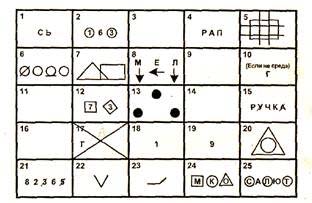 Бланк ответаФ.И.ученика_______________________класс____________ дата_____Бланк ответовФ.И. ___________________ класс_______Приложение № 11«Исследование волевой саморегуляции» А.В. Зверькова и Е.В. ЭйдманаТест-опросник позволяет определить уровень развития волевой саморегуляции. Исследование волевой саморегуляции с помощью тест-опросника проводится либо с одним испытуемым, либо с группой. Чтобы обеспечить независимость ответов испытуемых, каждый получает текст опросника, бланк для ответов, на котором напечатаны номера вопросов и рядом с ними графа для ответа. Инструкция испытуемому. Вам предлагается тест, содержащий 30 утверждений. Внимательно слушайте каждое утверждение и решите, верно или неверно оно по отношению к Вам. Если верно, то в бланке для ответов против номера данного утверждения поставьте знак «плюс» (+), а если сочтете, что оно по отношению к Вам неверно, то «минус» (–). Опросник Если что-то не клеится, у меня нередко появляется желание бросить это дело Я не отказываюсь от своих планов и дел, даже если приходится выбирать между ними и приятной компанией При необходимости мне нетрудно сдержать вспышку гнева Обычно я сохраняю спокойствие в ожидании опаздывающего к назначенному времени приятеля. Меня трудно отвлечь от начатой работы. Меня сильно выбивает из колеи физическая боль. Я всегда стараюсь выслушать собеседника, не перебивая, даже если не терпится ему возразить. Я всегда «гну» свою линию. Если надо, я могу не спать ночь напролет (например, работа, дежурстве) и весь следующий день быть в «хорошей форме». Мои планы слишком часто перечеркиваются внешними обстоятельствами. Я считаю себя терпеливым человеком. Не так-то просто мне заставить себя хладнокровно наблюдать волнующее зрелище. Мне редко удается заставить себя продолжать работу после серии обидных неудач. Если я отношусь к кому-то плохо, мне трудно скрывать свою неприязнь к нему. При необходимости я могу заниматься своим делом в неудобной и неподходящей обстановке. Мне сильно осложняет работу сознание того, что ее необходимо во что бы то ни стало сделать к определенному сроку. Считаю себя решительным человеком. С физической усталостью я справляюсь легче, чем другие. Лучше подождать только что ушедший лифт, чем подниматься по лестнице. Испортить мне настроение не так-то просто.Иногда какой-то пустяк овладевает моими мыслями, не дает покоя, и я никак не могу от него отделаться. Мне труднее сосредоточиться на задании или работе, чем другим. Переспорить меня трудно. Я всегда стремлюсь довести начатое дело до конца. Меня легко отвлечь от дел. Я замечаю иногда, что пытаюсь добиться своего наперекор объективным обстоятельствам. Люди порой завидуют моему терпению и дотошности. Мне трудно сохранить спокойствие в стрессовой ситуации. Я замечаю, что во время монотонной работы невольно начинаю изменять способ действия, даже если это порой приводит к ухудшению результатов. Меня обычно сильно раздражает, когда «перед носом» захлопываются двери уходящего транспорта или лифта. Обработка результатов и интерпретация Определяется величина индексов волевой саморегуляции по ключу. Полученная при подсчете совпадений ответов испытуемого с ключом шкалы – 1 балл. В вопроснике 6 маскировочных утверждений (0 баллов). Поэтому общий суммарный балл по тесту-опроснику должен находиться в диапазоне от 0 до 24.Ключ для подсчета индексов волевой саморегуляции: 0-6 баллов – низкий уровень (1)7-11 баллов – ниже среднего уровня (2)12-18 баллов – выше среднего уровень (3)19-24 баллов – высокий уровень (4)В самом общем виде под уровнем волевой саморегуляции понимается мера овладения собственным поведением в различных ситуациях, способность сознательно управлять своими действиями, состояниями и побуждениями. Больше половины максимально возможной суммы уровня волевой саморегуляции - 12, максимальный балл – 24. Высокий балл волевой саморегуляции  характерен для лиц эмоционально зрелых, активных, независимых, самостоятельных. Их отличает спокойствие, уверенность в себе, устойчивость намерений, реалистичность взглядов, развитое чувство собственного долга. Как правило, они хорошо рефлексируют личные мотивы, планомерно реализуют возникшие намерения, умеют распределять усилия и способны контролировать свои поступки, обладают выраженной социально-позитивной направленностью. В предельных случаях у них возможно нарастание внутренней напряженности, связанной со стремлением проконтролировать каждый нюанс собственного поведения и тревогой по поводу малейшей его спонтанности.  Низкий балл наблюдается у людей чувствительных, эмоционально неустойчивых, ранимых, неуверенных в себе. Рефлексивность у них невысока, а общий фон активности, как правило, снижен. Им свойственна импульсивность и неустойчивость намерений. Это может быть связано как с незрелостью, так и с выраженной утонченностью натуры, не подкрепленной способностью к рефлексии и самоконтролю. Получив информацию об осознаваемых особенностях саморегуляции, можно разработать программу совершенствования, отметив те свойства, которые в первую очередь нуждаются в развитии или коррекции.Бланк ответаФ.И.ученика_______________________класс_______ дата_____Приложение № 12Методика исследования мотивационной сферы (опросник Г.А. Карповой для учащихся 5-9 классов) Инструкция: Учитель записывает на доске цифровые данные по утверждениям - 0 – данное утверждение для меня не имеет значения, я его не разделяю; -  1 – утверждение для меня чуть значимо, я с ним слегка согласен; -  2 – утверждение для меня значимо, я его в основном принимаю; - 3 – утверждение для меня очень важно, я его разделяю полностью. Раздать бланки. Затем зачитать вопросы четко и громко. В бланке поставить ту цифру, которая отражает мнение респондента. Подсчитываем полученный результата.Ключ к интерпретации результатов:ОБЩАЯ МОТИВАЦИЯ высокий уровень – 51-63 баллов (4 уровень)выше среднего – 35-50 (3 уровень)ниже среднего уровня – 21-34 балла (2 уровень)низкий уровень– 0-20 балл (1 уровень)1. Познавательные мотивы – представляют собой побуждение к деятельности, выражающееся в познавательной активности, направленной на удовлетворение познавательной потребности. 2. Коммуникативные мотивы. 3. Эмоциональные мотивы – стремление к ярким, позитивным переживаниям («В школе весело и хорошо»).4. Мотивы саморазвития – стремление к саморазвитию, самоусовершенствованию, побуждают человека много работать и развиваться.5. Позиционные мотивы – мотив долга и ответственности перед обществом, группой или отдельными людьми. 6. Мотивы достижений – стремление достичь высоких результатов, проявляется в выборе сложных заданий и стремлении их выполнить. 7. Внешние мотивы – престиж, избегание неприятностей, поощрение, наказание. КЛЮЧБланк ответаФ.И.____________________ класс_________________ дата___________Приложение № 13Методика выявления коммуникативных склонностей учащихсяМетодика выявления коммуникативных склонностей учащихся Р.В. Овчаровой предназначена для выявления коммуникативных склонностей учащихся. Основополагающим методом исследования является тестирование. Методика предназначена для подростков и юношей 14 – 17 лет. Исследование проводит педагог-психолог 1 раз в год. Результаты исследования предназначены для заместителей руководителей по учебно-воспитательной работе, преподавателей, воспитателей, кураторов учебных групп, классных руководителей, мастеров производственного обучения, социального педагога. Методика проводится в стандартных условиях учебных заведений (возможна групповая и индивидуальная формы тестирования). Интерпретация результатов проводится в соответствии с ключом оценки и обработки данных исследования.Цель: выявление коммуникативных склонностей учащихся. Ход проведения. Учащимся предлагается следующая инструкция: «Вам необходимо ответить на 20 вопросов. Свободно выражайте свое мнение по каждому из них и отвечайте на них только «да» или «нет». Если Ваш ответ на вопрос положителен, то в соответствующей клетке бланка поставьте знак «+», если отрицательный, то «—». Представьте себе типичные ситуации и не задумывайтесь над деталями, не затрачивайте много времени на обдумывание, отвечайте быстро».Вопросы1. Часто ли Вам удается склонить большинство своих товарищей к принятию ими Вашего мнения?2. Всегда ли Вам трудно ориентироваться в создавшейся критической ситуации?3. Нравится ли Вам заниматься общественной работой?4. Если возникли некоторые помехи в осуществлении Ваших намерений, то легко ли Вы отступаете от задуманного?5. Любите ли Вы придумывать или организовываться своими товарищами различные игры и развлечения?6. Часто ли Вы откладываете на другие дни те дела, которые нужно было выполнить сегодня?7. Стремитесь ли Вы к тому, чтобы Ваши товарищи действовали в соответствии с Вашим мнением?8. Верно ли, что у Вас не бывает конфликтов с товарищами из-за невыполнения ими своих обещаний, обязательств, обязанностей?9. Часто ли Вы в решении важных дел принимаете инициативу на себя? 10. Правда ли, что Вы обычно плохо ориентируетесь в незнакомой для Вас обстановке?11. Возникает ли у Вас раздражение, если Вам не удается закончить начатое дело?12. Правда ли, что Вы утомляетесь от частого общения с товарищами?13. Часто ли Вы проявляете инициативу при решении вопросов, затрагивающих интересы Ваших товарищей?14. Верно ли, что Вы резко стремитесь к доказательству своей правоты?15. Принимаете ли Вы участие в общественной работе в школе (классе)?16. Верно ли, что Вы не стремитесь отстаивать свое мнение или решение, если оно не было сразу принято Вашими товарищами?17. Охотно ли Вы приступаете к организации различных мероприятий для своих товарищей?18. Часто ли Вы опаздываете на деловые встречи, свидания?19. Часто ли Вы оказываетесь в центре внимания своих товарищей? 20. Правда ли, что Вы не очень уверенно чувствуете себя в окружении большой группы своих товарищей?Бланк ответовФ.И.________________ класс____Обработка полученных результатов.Показатель выраженности коммуникативных склонностей определяется по сумме положительных ответов на все нечетные вопросы, отрицательных ответов на все четные вопросы, разделенной на 20. По полученному таким образом показателю можно судить об уровне развития коммуникативных способностей ребенка:Ключнизкий уровень (1) — 0,1—0,55; средний уровень(2) — 0,56—0,65; выше среднего (3)— 0,66—0,75; высокий уровень (4)— 0,76—1.Приложение № 14Тест «Избирательность внимания» Тест Мюнстерберга (7-9 классы)Тест оценивает избирательность внимания, а также помехоустойчивость. Регулятивные УУД.Инструкция:Методика направлена на определение избирательности и концентрации внимания.Среди буквенного текста имеются слова. Ваша задача, как можно быстрее считывая текст, подчеркнуть эти слова.бзеркаловртгщоцэномерзгучтелефонъхэгчяпланьустуденттрочягщшгцкпклиникагурсеабестадия емтоджебъамфутболсуждениефцуйгахтйфлабораторияболджщзхюэлгщъбвниманиешогхеюжипдргщхщнздмысльйцунендшизхъвафыпролдрадостьабфырплослдпоэтессаячсинтьппбюнбюегрустьвуфциеждлшррпдепутатшалдьхэшщгиернкуыфйщоператорэкцууждорлафывюфбьконцертйфнячыувскаприндивидзжэьеюдшщглоджшзюпрводолаздтлжэзбьтрдшжнпркывтрагедияшлдкуйфвоодушевлениейфрлчвтлжэхьгфтасенфакультеттгшдщнруцтргшчтлрвершинанлэщцъфезхжьбэркентаопрукгвсмтрхирургияцлкбщтбплмстчьйфясмтщзайэъягнтзхтмИнтерпретация. 1. Если вы обнаружили не более 15 слов  (низкий уровень), то вам следует уделять больше времени развитию своего внимания. 2. Если вы обнаружили не более 21 слова, ваше внимание ближе к норме, но иногда оно вас подводит. Вернитесь к тесту, повторите его еще раз. Сверьте свои результаты с ключом к тесту. 3. Если вам удалось обнаружить 22-24 слова, ваше внимание в полном порядке. Высокий уровень развития внимания помогает вам быстро учиться, продуктивно работать, запоминать информацию и воспроизводить ее в нужный момент. Оценивается количество выделенных слов и количество ошибок (пропущенные и неправильно выделенные слова). В тексте содержится 25 слов. Хорошим считается результат – 20 и более баллов (желательно без пропуска слов). Низкие показатели - 15 и менее баллов. КлючКлючевые слова к бланку: зеркало, номер, телефон, план, студент, клиника, стадия, футбол, суждение, лаборатория, внимание, мысль, радость, поэтесса, грусть, депутат, оператор, концерт, индивид, водолаз, трагедия, воодушевление, факультет, вершина, хирургияБланк ответаФ.И__________________________________класс____________ дата_______Найди и подчеркни слова в течение  2х мин. Посчитай и запиши на полях, сколько слов ты нашелбзеркаловртгщоцэномерзгучтелефонъхэгчяпланьустуденттрочягщшгцкпклиникагурсеабестадия емтоджебъамфутболсуждениефцуйгахтйфлабораторияболджщзхюэлгщъбвниманиешогхеюжипдргщхщнздмысльйцунендшизхъвафыпролдрадостьабфырплослдпоэтессаячсинтьппбюнбюегрустьвуфциеждлшррпдепутатшалдьхэшщгиернкуыфйщоператорэкцууждорлафывюфбьконцертйфнячыувскаприндивидзжэьеюдшщглоджшзюпрводолаздтлжэзбьтрдшжнпркывтрагедияшлдкуйфвоодушевлениейфрлчвтлжэхьгфтасенфакультеттгшдщнруцтргшчтлрвершинанлэщцъфезхжьбэркентаопрукгвсмтрхирургияцлкбщтбплмстчьйфясмтщзайэъягнтзхтмПриложение № 15Методика "Психологическая культура личности" Т.А.Огнева
Методика предназначена для изучения особенностей психологического функционирования личности школьников начальной и средней школы Психологическая культура личности – это характеристика гармоничности построения основных процессов поведения и управления ими. Она выражается, в первую очередь, в достаточно хорошей саморегуляции действий и эмоций, в конструктивности общения и конструктивном ведении различных дел, в наличии выраженных процессов самоопределения, творчества и саморазвития. В контексте данной методики речь скорее идет о культуре совершения психологических процессов, а не о культуре психологических знаний. Психологическая культура является важным компонентом общей гармонии личности, такого ее широкого аспекта как общая культура жизнедеятельности, функционирования личности. Общая культура жизнедеятельности личности в свою очередь состоит из шести видов процессуально-личностных  культур человека, таких как нравственная, эстетическая, психологическая, физическая, познавательно-творческая и общегармонизирующая. Психологическая культура проявляется и в развитом чувстве ответственности перед Природой за оптимальное протекание своей и другой жизни, в отношении к   жизни как к природному дару, интересному эксперименту и самоиспытанию. Законы мировой гармонии, всеобщего единства разнонаправленных и противоположных сил и тенденций, космической творческой игры, многообразия и другие, лежащие в основе устройства Природы, предрасполагают нас к тому, чтобы мы по возможности наиболее оптимально воспользовались даром жизни,  научились жить и в конечном итоге прожили жизнь достаточно гармонично, гибко, творчески и полно.Методика позволяет изучать выраженность и качество шести частных видов культурно-психологических поведенческих проявлений учащихся:1 – самопонимание и самопознание, наличие самоанализа своих личностных и поведенческих особенностей, в результате которого начинают лучше осознаваться свои планы, отношения и психологические особенности, образуется самооценка, реально помогающая жить, ставить осуществимые цели и задачи, направлять конкретные усилия в соответствующее своим склонностям и предпочтениям русло, быть самим собой;2 - конструктивность общения со сверстниками, ближними и дальними людьми, помогающее продуктивному разрешению личных, деловых и общественных вопросов;3 - хорошая саморегуляция своих эмоций, действий и мыслей - развитые умения поддерживать положительный эмоциональный тон, сохранять спокойствие в стрессовых ситуациях, проявлять гибкость при решении сложных познавательных задач и в общении;4 – наличие творчества –охотное освоение новых дел и игр, придумывание новых способов выполнения привычной деятельности и новых игр;5 - самоорганизованность -достаточно реалистичное их планирование, доведение начатого дела до конца, выполнение деловых обещаний, умение распределять время на учебу и другие дела;6 - гармонизирующее саморазвитие -наличие самозадач и деятельности по самовоспитанию своих качеств, улучшающих образ жизни, поддержание бодрости с помощью физических упражнений, умение заставить себя соблюдать ежедневную гигиену, сохранять порядок в своей комнате и т.п.Эти шесть частных показателей составляют общий фактор – Психологическая культура личности (все вопросы методики).Развитие психологической культуры у детей связано, по-видимому, как с действием факторов наследственности и среды, так и с собственной активностью субъекта, т.е. с постановкой развивающих самозадач и их осуществлением.БЛАНК методики “Психологическая культура личности”Инструкция: Пожалуйста, ответьте на предложенные ниже вопросы о ваших умениях общаться с другими детьми и владеть собой. Свой ответ выбирайте из пяти предложенных возможных ответов (записанные на доске) Очень редко- 1, 2 – редко, 3 – иногда, 4 – часто, 5 - всегдаСвой ответ занести в бланк для ответов
Бланк ответаФ.И.________________________ класс___________ дата___КЛЮЧИзучается степень проявления шести видов культурно-психологического поведения, составляющих психологическую культуру человека, а также ее общее проявление в целом.ОБРАБОТКА РЕЗУЛЬТАТОВ1.Вычисляем показатели проявления каждого вида культурно-психологического поведения -Ср I, Cp II, .... Сначала подсчитываем среднее арифметическое ответов о культурно-психологическом поведении вида I, затем - вида II, и так далее.Затем вычисляем среднюю по обобщенному показателю психологической культуры в целом Ср пк - т.е. показателю итоговой степени проявления всех шести видов психологической культуры - суммируем ответы по всем вопросам и делим сумму на 18. Заносим эти средние в таблицу.2. Определяем по таблице 1 уровни гармоничности каждого вида психологической культуры и  обобщенный показатель -уровень гармоничности психологической культуры личности в целом.Таблица 1. Примерные уровни гармоничности характеристик психологической культуры (балльные показатели)Шкала перевода любых балльных ответов, выбранных по 5-балльной системе, в процентыТаблица 2Приложение № 16Анкета «Самочувствие учащегося  в школе»Детям читаются вопросы с утверждениями, в выданный бланк учащийся ставит «+» (да), если думает также. Если его ответ нет. т.е. он думает по-другому, то ставит знак «-» (нет). 1. В школе я чувствую себя совершенно свободно.2. Ребята в нашем классе радуются, когда другие получают плохие отметки.3.   Я очень волнуюсь, потому что часто не понимаю объяснения учителя.4.  Я думаю, что на уроках смогу выполнять больше заданий, если потребуется.5.    Очень хочется отдохнуть.6.   Если бы разрешалось, я бы пропускал уроки.7.     Ребята в классе раздражительны и обидчивы, ссорятся и дерутся.8.     Я всегда боюсь отвечать у доски.9.     Мои одноклассники с уважением относятся ко мне. 10.  Часто на уроках я чувствую, что устал.11.    Когда я иду в школу, обычно мне грустно, у меня плохое настроение.12.     В классе ребята любят посмеяться над недостатками других,13.     Когда учитель собирается дать задание классу, я чувствую страх, думая, что не справлюсь.14.     Я точно знаю, что мои родители любят меня.15.     Мне часто кажется, что я болен.16.     Почти все свободное время я трачу на выполнение домашнего задания.17.     Когда я сравниваю ребят нашего класса с другими, мне кажется, что самые плохие учатся в нашем классе.18.     Когда я вечером ложусь в постель, с тревогой думаю о том:, что ждет меня завтра в школе.19.      Мне кажется, что учитель постоянно недоволен мной.20.    Я думаю, что плохо вижу.21.   Мне интересно в школе.22.   Мне очень нравятся ребята в моем классе.23.   Я стараюсь как можно лучше выполнить задание, но обычно у меня ничего не получается.24.   Я сильно переживаю, когда сравниваю себя, с другими.25.   Обычно я спокоен и полон сил.Ключ к анкетеЗа каждое совпадение с ключом ставится 1 балл Средний балл по каждой шкале – З. Если показатель ребенка ниже данного значения, значит, у него есть проблемы в этой области и ему необходимы помощь и поддержка.Значение шкал1  шкала - удовлетворенность школьной жизнью и желание учиться.2  шкала -  дружеские отношения в классе,3  шкала - тревожность, связанная с учебным процессом.4  шкала - самооценка. Степень уверенности ребенка в своих силах5  шкала -  самочувствие, состояние здоровья.Высчитываем средний по пяти Шкалам (сложить результаты по пяти шкалам и разделить на пять и округлить по законам математики,  получим уровень ребенка)Показатели: 1-2 балла- 1 (низкий) уровень3 балла - 2  (средний) уровень5 балла -  3 (выше среднего) уровень5 баллов - 4  (высокий) уровень Бланк ответаФ. И ___________________________________________ класс_____ дата ____Приложение № 17Социометрия Учащиеся должны ответить на  вопросы  (указать не более 5 фамилий по каждому вопросу): 1. С кем из одноклассников ты бы хотел сидеть за одной партой?2. С кем из одноклассников ты бы не хотел сидеть за одной партой?3. С кем из одноклассников ты бы хотел выполнять ответственное поручение?4. С кем из одноклассников ты бы не хотел выполнять ответственное поручение?Бланк ответовОбработка. Ссылка обработки социометрии онлайн.      http://socialmatrix.mooo.com/Вставить в верхнюю строку поиска.  Зарегистрироваться и следовать указаниям.РезультатыПриложение № 18Школьный тест умственного развитияАвторами теста являются К. М. Гуревич, М. К. Акимова, Е. М. Борисова, В. Г. Зархин, В. Т. Козлова, Г. П. Логинова. Школьный тест умственного развития предназначен для диагностики умственного развития подростков. ШТУР состоит из 6 субтестов, каждый из которых может включать от 15 до 25 однородных заданий. Используем 3,4,5 субтесты:- третий субтест направлен на выявление умения устанавливать аналогии, - четвертый – логические классификации, - пятый – логические обобщения, Разработанный тест является групповым. Время, отведенное на выполнение каждого субтеста, ограничено и является вполне достаточным для всех учащихся.ВРЕМЯ ПРОВЕДЕНИЯ СУБТЕСТОВОБРАБОТКА РЕЗУЛЬТАТОВ ТЕСТИРОВАНИЯПроизводится количественная и качественная обработка результатов. Возможен групповой и индивидуальный анализ данных.1. Количественная обработкаИндивидуальные показатели по каждому набору заданий (за исключением субтеста 5) — балл по тесту и субтесту — выводятся путем подсчета количества правильновыполненныхзаданий:Ключ к заданиям:Результаты субтеста 5 оцениваются в зависимости от качества обобщения 2 баллами, 1 баллом и 0. Для обработки следует использовать следующую таблицу:	Индивидуальным показателем выполнения теста в целом является сумма баллов, полученных при сложении результатов решения всех субтестов.2. Качественная обработкаАнализ качественной стороны субтеста 3 «Аналогии» и субтеста 4 «Классификации» проводится следующим образом: подсчитываются количество правильных ответов по предметам: литература, русский язык,  математика, физикаистория, обществознаниебиологиягеография.Для этого в ключе используются разные цвета, которыми отмечаются соответствующие вопросы:Затем полученные баллы суммируются по субтестам 3 и 4 и переводятся в проценты по следующей таблице:В результате получаем следующие данные:Общий балл;Кругозор (в %);Литература, русский язык (в %);Математика, физика  (в %);История, обществознание (в %);Биология (в %);География (в %);Эти данные имеют следующий смысл:Общий балл – в сравнении с максимальным, минимальным и средним значениями по исследуемой выборке;Кругозор – в сравнении с максимальным, минимальным и средним значениями по исследуемой выборке;Проценты по предметам – в соотношении друг с другом (что лучше, а что – хуже). При чём эти данные могут быть интерпретированы не только как показатели для выбора направлений, по которым знания лучше, но и как показатели по тем предметам, по которым нужно дополнительно заниматься, если они представляют интерес для учащегося.Инструкция к набору заданий № 3Вам предлагаются три слова. Между первым и вторым существует определенная связь. Междутретьим и одним из пяти слов, предлагаемых на выбор, существует аналогичная связь. Это слово вам следует подчеркнуть.Например:Песня : композитор = самолет : …а) аэропорт, б) полет, в) конструктор, г) горючее, д) истребитель.Правильный ответ — КОНСТРУКТОР.Или:Добро: зло = день : …а) солнце, б) ночь, в) неделя, г) среда, д) сутки. Правильный ответ — НОЧЬ.Набор заданий № 3 Глагол : спрягать = существительное : …а) изменять, б) образовывать, в) употреблять, г) склонять, д) писать.2. Холодно : горячо = движение : …а) инерция, б) покой, в) молекула, г) воздух, д) взаимодействие.3. Колумб : путешественник = землетрясение : …а) первооткрыватель, б) образование гор, в) извержение, г) жертвы, д) природное явление.4. Слагаемое : сумма = сомножитель : …а) разность, б) делитель, в) произведение, г) умножение, д) число.5. Рабовладельцы : буржуазия = рабы : …а) рабовладельческий строй, б) буржуазия, в) рабовладельцы, г) наемные рабочие, д) пленные.6. Папоротник : спора = сосна : …а) шишка, б) иголка, в) растение, г) семя, д) ель.7. Стихотворение : поэзия = рассказ : …а) книга, б) писатель, в) повесть, г) предложение, д) проза.8. Горы : высота = климат : …а)рельеф, б)температура, в)природа, г)географическая широта, д)растительность.9. Растение : стебель = клетка : …а) ядро, б) хромосома, в) белок, г) фермент, д) деление.10. Богатство : бедность = крепостная зависимость : …а) крепостные крестьяне, б) личная свобода, в) первенство, г) частная собственность, д) феодальный строй.11. Старт : финиш = пролог : …а) заголовок, б) введение, в) кульминация, г) действие, д) эпилог.12. Молния : свет = явление тяготения : …а) камень, б) движение, в) сила тяжести, г) вес, д) земля.13. Первобытнообщинный строй : рабовладельческий строй = рабовладельческий строй : …а) социализм, б) капитализм, в) рабовладельцы, г) государство, д) феодализм.14. Роман : глава = стихотворение : …а) поэма, б) рифма, в) строфа, г) ритм, д) жанр.15. Тепло : жизнедеятельность = кислород : …а) газ, б) вода, в) растение, г) развитие, д) дыхание.16. Фигура : треугольник = состояние вещества : …а) жидкость, б) движение, в) температура, г) вода, д) молекула.17. Роза : цветок = капиталисты : …а) эксплуатация, б) рабочие, в) капитализм, г) класс, д) фабрика.18. Понижение атмосферного давления : осадки = антициклон : …а) ясная погода, б) циклон, в) климат, г) влажность, д) метеослужба.19. Прямоугольник : плоскость = куб : …а) пространство, б) ребро, в) высота, г) треугольник, д) сторона.20. Война : смерть = частная собственность : …а) феодалы, б) капитализм, в) неравенство, г) рабы, д) крепостные крестьяне.21. Числительное : количество = глагол : …а) идти, б) действие, в) причастие, г) часть речи, д) спрягать.22. Север : юг = осадки : …а) пустыня, б) полюс, в) дождь, г) засуха, д) климат.23. Диаметр : радиус = окружность : …а) дуга, б) сегмент, в) отрезок, г) линия, д) круг.24. Эпителий : ткань = аорта : …а) сердце, б) внутренний орган, в) артерия, г) вена, д) кровь.25. Молоток : забивать = генератор : …а) соединять, б) производить, в) включать, г) изменять, д) нагревать.Инструкция к набору заданий № 4Вам даны 5 слов, 4 из них объединены общим признаком. Пятое слово к ним не подходит. Его надо найти и подчеркнуть. Лишним может быть только одно слово.Например:а) тарелка, б) чашка, в) стол, г) кастрюля, д) чайник. а, б, г, д — обозначают посуду, в — мебель, поэтому оно подчеркнуто.Набор заданий № 41. а) приставка, б) предлог, в) суффикс, г) окончание, д) корень.2. а) прямая, б) ромб, в) прямоугольник, г) квадрат, д) треугольник.3. а) барометр, б) флюгер, в) термометр, г) компас, д) азимут.4. а) рабовладелец, б) раб, в) крестьянин, г) рабочий, д) ремесленник.5. а) пословица, б) стихотворение, в) поэма, г) рабочий, д) повесть.6. а) цитоплазма, б) питание, в) рост, г) раздражимость, д) размножение.7. а) дождь, б) снег, в) иней, г) град.8. а) треугольник, б) отрезок, в) длина, г) квадрат, д) круг.9. а) пейзаж, б) мозаика, в) икона, г) фреска, д) кисть.10. а) очерк, б) роман, в) рассказ, г) сюжет, д) повесть.11. а) параллель, б) карта, в) меридиан, г) экватор, д) полюс.12. а) литература, б) наука, в) живопись, г) зодчество, д) художественное искусство.13. а) длина, б) метр, в) масса, г) объем, д) скорость.14. а) углекислый газ, б) свет, в) вода, г) крахмал, д) хлорофилл.15. а) пролог, б) кульминация, в) информация, г) развязка, д) эпилог.16. а) скорость, б) колебание, в) сила, г) вес, д) плотность.17. а) Куба, б) Япония, в) Вьетнам, г) Великобритания, д) Исландия.18. а) товар, б) деньги, в) город, г) ярмарка, д) натуральное хозяйство.19. а) описание, б) сравнение, в) характеристика, г) сказки, д) иносказание.20. а) аорта, б) вена, в) сердце, г) артерия, д) капилляр.Инструкция к набору заданий № 5Вам предлагаются два слова. Нужно определить, что между ними общего. Старайтесь в каждом случае найти наиболее существенные общие признаки. Напишите свой ответ рядом с предлагаемой парой слов.Например:Ель, сосна.Правильным ответом будет: ХВОЙНЫЕ ДЕРЕВЬЯ. Эти слова надо написать рядом с предложенной парой слов.  Если ответ будет просто «деревья», без пояснения «хвойные», оценка будет ниже.Дождь, град — осадки.1. Азия, Африка –– 2. Ботаника, зоология —3. Феодализм, капитализм —4. Сказка, былина —5. Газ, жидкость —6. Сердце, артерия —7. Копенгаген, Манагуа —8. Атом, молекула ––9. Жиры, белки —10. Наука, искусство —11. Стойкость, мужество —12. Ампер, вольт —13. Канал, плотина —14. Мозаика, икона —15. Облачность, осадки —16. Сумма, произведение —17. Иносказание, описание —18. Классицизм, реализм —19. Цунами, ураган —Приложение № 19Опросник профессиональных склонностей(методика Л. Йовайши в модификации Г. Резапкиной)Инструкция. Для того, чтобы определить свои профессиональные склонности, выберите один из трех вариантов – «а», «б» или «в» – и отметьте его в бланке. Образец бланка 	1. Мне хотелось бы в своей профессиональной деятельности а) общаться с самыми разными людьми; б) снимать фильмы, писать книги, рисовать, выступать на сцене и т.д. в) заниматься расчетами; вести документацию.2. В книге или кинофильме меня больше всего привлекает а) возможность следить за ходом мыслей автора; б) художественная форма, мастерство писателя или режиссера; в) сюжет, действия героев.3. Меня больше обрадует Нобелевская премия а) за общественную деятельность; б) в области науки; в) в области искусства.4. Я скорее соглашусь стать а) главным механиком; б) начальником экспедиции; в) главным бухгалтером.5. Будущее людей определяют а) взаимопонимание между людьми; б) научные открытия; в) развитие производства.6. Если я стану руководителем, то в первую очередь займусь а) созданием дружного, сплоченного коллектива; б) разработкой новых технологий обучения; в) работой с документами.7. На технической выставке меня больше привлечет а) внутреннее устройство экспонатов; б) их практическое применение; в) внешний вид экспонатов (цвет, форма).8. В людях я ценю, прежде всего а) дружелюбие и отзывчивость; б) смелость и выносливость; в) обязательность и аккуратность.9. В свободное время мне хотелось бы а) ставить различные опыты, эксперименты; б) писать стихи, сочинять музыку или рисовать; в) тренироваться.10. В заграничных поездках меня скорее заинтересует а) возможность знакомства с историей и культурой другой страны; б) экстремальный туризм (альпинизм, виндсерфинг, горные лыжи); в) деловое общение11. Мне интереснее беседовать о а) человеческих взаимоотношениях; б) новой научной гипотезе; в) технических характеристиках новой модели машины, компьютера.12. Если бы в моей школе было всего три кружка, я бы выбрал (а) а) технический; б) музыкальный; в) спортивный.13. В школе следует обратить особое внимание на а) улучшение взаимопонимания между учителями и учениками; б) поддержание здоровья учащихся, занятия спортом; в) укрепление дисциплины.14. Я с большим удовольствием смотрю а) научно-популярные фильмы; б) программы о культуре и искусстве; в) спортивные программы.15. Мне хотелось бы работать а) с детьми или сверстниками; б) с машинами, механизмами; в) с объектами природы.16. Школа в первую очередь должна а) учить общению с другими людьми; б) давать знания; в) обучать навыкам работы.17. Главное в жизни а) иметь возможность заниматься творчеством; б) вести здоровый образ жизни; в) тщательно планировать свои дела.18. Государство должно в первую очередь заботиться о а) защите интересов и прав граждан; б) достижениях в области науки и техники; в) материальном благополучии граждан.19. Мне больше всего нравятся уроки а) труда; б) физкультуры; в) математики.20. Мне интереснее было бы а) заниматься сбытом товаров; б) изготавливать изделия; в) планировать производство товаров.21. Я предпочитаю читать статьи о а) выдающихся ученых и их открытиях; б) интересных изобретениях; в) жизни и творчестве писателей, художников, музыкантов.22. В свободное время я люблю а) читать, думать, рассуждать; б) что-нибудь мастерить, шить, ухаживать за животными, растениями; в) ходить на выставки, концерты, в музеи.23. Больший интерес у меня вызовет сообщение о а) научном открытии; б) художественной выставке; в) экономической ситуации.24. Я предпочту работать а) в помещении, где много людей; б) в необычных условиях; в) в обычном кабинете.Обработка результатов. Подсчитайте число обведенных букв в каждом из шести столбцов и запишите эти шесть чисел в пустых клетках нижней строчки. 10-12 баллов (4 уровень) – ярко выраженная профессиональная склонность.7-9 баллов (3 уровень) – склонность к определенному виду деятельности.4-6 баллов (2 уровень) – слабо выраженная профессиональная склонность.0-3 баллов (1 уровень) – профессиональная склонность не выражена.Шесть столбцов – это шесть видов деятельности. Обратите внимание на те виды деятельности, которые набрали большее количество баллов. Совпадает ли ваш выбор профессии с полученными результатами? 1 - склонность к работе с людьми. Профессии, связанные с управлением, обучением, воспитанием, обслуживанием (бытовым, медицинским, справочно-информационным). Людей, успешных в профессиях этой группы, отличает общительность, способность находить общий язык с разными людьми, понимать их настроение, намерения.2 - склонность к исследовательской (интеллектуальной) работе. Профессии, связанные с научной деятельностью. Кроме специальных знаний такие люди обычно отличаются рациональностью, независимостью суждений, аналитическим складом ума.3 - склонность к практической деятельности. Круг этих профессий очень широк: производство и обработка металла; сборка, монтаж приборов и механизмов; ремонт, наладка, обслуживание электронного и механического оборудования; монтаж, ремонт зданий, конструкций; управление транспортом; изготовление изделий.4 - склонность к эстетическим видам деятельности. Профессии творческого характера, связанные с изобразительной, музыкальной, литературно-художественной, актерско-сценической деятельностью. Людей творческих профессий кроме специальных способностей (музыкальных, литературных, актерских) отличает оригинальность и независимость.5 - склонность к экстремальным видам деятельности. Профессии, связанные с занятиями спортом, путешествиями, экспедиционной работой, охранной и оперативно-розыскной деятельности, службой в армии. Все они предъявляют особые требования к физической подготовке, здоровью, волевым качествам.6 - склонность к планово-экономическим видам деятельности. Профессии, связанные с расчетами и планированием (бухгалтер, экономист); делопроизводством, анализом текстов и их преобразованием (редактор, переводчик, лингвист); схематическим изображением объектов (чертежник, топограф). Эти профессии требуют от человека собранности и аккуратностиПриложение № 21План проведения процедур внутренней оценки  (5 класс)План проведения процедур внутренней оценки  (6 класс)План проведения процедур внутренней оценки  (7-8 классы)План проведения процедур внутренней оценки  (9 класс)Приложение № 22Примерный перечень коррекционно – развивающих курсов для обучающихся 5-9 классов1 четверть (сентябрь-октябрь)1 четверть (сентябрь-октябрь)2 четверть3 четверть4 четверть (апрель-май)4 четверть (апрель-май)Стартовая диагностикаУглубленнаядиагностика психо-  эмоционального состоянияКоррекционно-развивающая работа по адаптации совместно с педагогамиРазвивающая работа по развитию УУДИтоговаядиагностика1 четверть - 2 четверть (октябрь - ноябрь)1 четверть - 2 четверть (октябрь - ноябрь)1 четверть - 2 четверть (октябрь - ноябрь)2 четверть3 четверть4 четвертьРеализация решений итогового педсовета проведенного в конце года  по 5 классамРубежная диагностикаКоррекционно-развивающая работа по формированию УУД совместно с педагогамиКоррекционно-развивающая работа по формированию УУД совместно с педагогами1 четверть-2 четверть(сентябрь- декабрь)1 четверть-2 четверть(сентябрь- декабрь)1 четверть-2 четверть(сентябрь- декабрь)2-3 четверть3 четверть4 четвертьРеализация решений итогового педсовета проведенного в конце года  по 6 классам Коррекционно-развивающая работа по формированию УУД совместно с педагогамиРубежная диагностикаКоррекционно-развивающая работа по формированию УУД совместно с педагогами2 четверть (ноябрь-декабрь)2 четверть (ноябрь-декабрь)3 четверть3-4 четверть4 четверть (апрель-май)4 четверть (апрель-май)Стартовая диагностикаРазвивающая работа по формированию УУДУглубленнаядиагностика психоэмоционального состоянияРазвивающая работа по формированию УУД1 четверть2-3 четверть4 четверть4 четвертьПроведение психолого-педагогических элективных курсов направленных на самоопределение подростков и выбор ими дальнейшего образовательного маршрутаПроведение профильных элективных курсов Итоговая диагностика направленная на самоопределение учащихсяМалый педсовет по готовности к выбору учащимися индивидуального образовательного маршрутаУУДПоказательВысокий уровень % от числа прошедших обследование Выше среднего уровня Ниже среднего уровня Низкий уровень Личностные Усвоение нравственно-этических норм и школьных норм поведения (критерий 2)Личностные Эмоциональное благополучие (критерий 4)Регулятив-ныеЦелеполагание  (критерий 1, шкала 2)Регулятив-ныеСамоконтроль (критерий 1, шкала 3)ПознавательныеУчебная активность (критерий 1, шкала 1)ПознавательныеУсвоение знаний, успеваемость (критерий 1, шкала 4)Коммуника-тивные Взаимоотношения с одноклассниками (критерий 3, шкала 1)Коммуника-тивные Взаимоотношения с учителями (критерий 3, шкала 2)УУДВысокийуровень Выше среднего уровняНиже среднего уровня Низкий уровень ЛичностныеРегулятивныеПознавательные Коммуникативные ОБОБЩЕННЫЙ  ПОКАЗАТЕЛЬ№Фамилия Имя учащегосяПознавательныеУУДПознавательныеУУДПознавательныеУУДПознавательныеУУДЛичностные УУДЛичностные УУДЛичностные УУДЛичностные УУДЛичностные УУДЛичностные УУДРегулятивныеУУДРегулятивныеУУДРегулятивныеУУДРегулятивныеУУДРегулятивныеУУДКоммуникативныеУУДКоммуникативныеУУДКоммуникативныеУУДКоммуникативныеУУДКоммуникативныеУУДКоммуникативныеУУД№Фамилия Имя учащегосяАлександровская,  критерий 1.1.Александровская,  критерий  1.4.Тест  Л. ПереслениУровень  (среднее значение по 3 шкалам)Александровская критерий 2.1. Александровская критерий  4. Тест  школьной тревожностиСамооценка Дембо- РубенштейнУчебная мотивация, ЛускановаУровень (среднее значение по 5 шкалам)Александровская, критерии  1.2.Александровская,  критерии   1.3.Александровская,  критерии 2.2.  Тест МюнстербергаУровень (среднее значение по 4 шкалам)Александровская , критерии 2.3.Александровская , критерии 3.1,   Александровская,  критерии 3.2.Анкета ЯшинойСоциометрияУровень (среднее значение по 5 шкалам)12345678…4 уровень (высокий)4 уровень (высокий)3 уровень (выше среднего)3 уровень (выше среднего)2 уровень (ниже среднего)2 уровень (ниже среднего)1 уровень (низкий)1 уровень (низкий)№Фамилия Имя учащегосяПознавательныеУУДПознавательныеУУДЛичностныеУУДЛичностныеУУДЛичностныеУУДРегулятивныеУУДРегулятивныеУУДКоммуникативныеУУДКоммуникативныеУУДКоммуникативныеУУД№Фамилия Имя учащегося  Словесно-логическое мышление Тест Л. Переслени УровеньУчебная мотивация, ЛускановаТест  школьной тревожности, О.ХмельницкаяУровеньТест МюнстербергаУровеньАнкета ЯшинойСоциометрияУровень12345678…4 уровень (высокий)4 уровень (высокий)3 уровень (выше среднего)3 уровень (выше среднего)2 уровень (ниже среднего)2 уровень (ниже среднего)1 уровень (низкий)1 уровень (низкий)№Фамилия ИмяучащегосяПознавательные УУДПознавательные УУДПознавательные УУДПознавательные УУДПознавательные УУДЛичностные УУДЛичностные УУДЛичностные УУДЛичностные УУДЛичностные УУДЛичностные УУДЛичностные УУДРегулятивные УУДРегулятивные УУДРегулятивные УУДРегулятивные УУДРегулятивные УУДРегулятивные УУДКоммуникативные УУДКоммуникативные УУДКоммуникативные УУДКоммуникативные УУДКоммуникативные УУДКоммуникативные УУДКоммуникативные УУД№Фамилия ИмяучащегосяАлександровская, критерий 1.1.Александровская , критерий  1.4.Тест  Л. Переслени   Итог  УровеньАлександровская критерий 2.1.Александровская критерий  4.Тест Самочувствие учащегося  в школеДембо РубенштейнУчебная мотивация, ЛускановаИтогУровеньАлександровская критерии  1.2.Александровская критерии   1.3.Александровская критерии 2.2.  Тест МюнстербергаИтогУровеньАлександровская критерии 2.3.Александровская критерии 3.1.Александровская критерии 3.2.Анкета ЯшинойСоциометрияИтогУровень12345678……4 уровень (высокий)4 уровень (высокий)3 уровень (выше среднего)3 уровень (выше среднего)2 уровень (ниже среднего)2 уровень (ниже среднего)1 уровень (низкий)1 уровень (низкий)№Фамилия ИмяучащегосяПознавательные УУДПознавательные УУДПознавательные УУДЛичностные УУДЛичностные УУДЛичностные УУДЛичностные УУДЛичностные УУДЛичностные УУДРегулятивные УУДРегулятивные УУДРегулятивные УУДРегулятивные УУДРегулятивные УУДКоммуникативные УУДКоммуникативные УУДКоммуникативные УУДКоммуникативные УУД№Фамилия ИмяучащегосяИнтеллектуальная лабильность  С.Н. КостроминаШТУР- 3 субтестШТУР – 4 субтестШТУР – 5 субтестУровеньМетодика мотивационной сферы Г.А.КарповойПсихологическая культура личности Т.А.Огнева - 1Психологическая культура личности Т.А.Огнева - 6Психологическая культура личности Т.А.Огнева - 7Тест Самочувствие учащегося в школеУровеньИсследование волевой саморегуляции А.В.ЗверьковаПсихологическая культура личности Т.А.Огнева - 3Психологическая культура личности Т.А.Огнева - 5Тест МюнстербергаУровеньВыявление коммуникативных склонностей учащихся Р.В.ОвчароваПсихологическая культура личности Т.А.Огнева - 2СоциометрияУровень4 уровень (высокий)4 уровень (высокий)3 уровень (выше среднего)3 уровень (выше среднего)2 уровень (ниже среднего)2 уровень (ниже среднего)1 уровень (низкий)1 уровень (низкий)№Фамилия ИмяучащегосяПознавательные УУДПознавательные УУДПознавательные УУДЛичностные УУДЛичностные УУДЛичностные УУДЛичностные УУДРегулятивные УУДРегулятивные УУДРегулятивные УУДКоммуникативные УУДКоммуникативные УУДКоммуникативные УУД№Фамилия ИмяучащегосяИнтеллектуальная лабильность  С.Н. КостроминаШТУР- 3 субтестШТУР – 4 субтестШТУР – 5 субтест УровеньМетодика мотивационной сферы Г.А.КарповойТест Самочувствие учащегося в школеОпросник профессиональной склонности Л. ЙовайшиУровеньИсследование волевой саморегуляции А.В.ЗверьковаТест МюнстербергаУровеньВыявление коммуникативных склонностей учащихся  Р.В.ОвчароваСоциометрияУровеньВЫСОКИЙ уровеньВЫСОКИЙ уровеньСРЕДНИЙ уровеньСРЕДНИЙ уровеньНИЗКИЙ уровеньНИЗКИЙ уровень№КритерииУровеньПоведенческие индикаторы сформированности критерия1.Критерии эффективности учебной деятельностиКритерии эффективности учебной деятельностиКритерии эффективности учебной деятельности1.1.Учебная активность1 – активность отсутствует;– пассивен на уроке, часто дает неправильные ответы или не отвечает совсем, переписывает готовое с доски;– активность кратковременная, часто отвлекается, не слушает;1.1.Учебная активность2 – редко поднимает руку, но отвечает преимущественно верно;1.1.Учебная активность3 – стремится отвечать, работает со всем классом, чередуются положительные и отрицательные ответы;1.1.Учебная активность4 – активно работает на всех уроках, часто поднимает руку, отвечает преимущественно верно, стремится отвечать.1.2.Целеполагание       1 – плохо различает учебные задачи разного типа, отсутствует реакция на новизну задачи, нуждается в постоянном контроле со стороны учителя, не может ответить на вопросы о том, что сделал или собирается сделать;1.2.Целеполагание– осознает, что надо делать в процессе решения практической задачи, в теоретических задачах не ориентируется;1.2.Целеполагание2– принимает и выполняет только практические задачи, в отношении теоретических задач не может осуществлять целенаправленные действия;1.2.Целеполагание3 – охотно осуществляет решение познавательной задачи, регулирует процесс выполнения, четко может дать отчет о своих действиях после принятого решения;1.2.Целеполагание      4 – столкнувшись с новой практической задачей, самостоятельно формулирует познавательную цель и строит деятельность в соответствии с ней;– самостоятельно формулирует познавательные цели, выходя за пределы требований программы, выдвигает содержательные гипотезы.1.3.Самоконтроль       1 – не умеет обнаружить и исправить ошибку даже по просьбе учителя, некритично относится к исправленным ошибкам в своих работах и не замечает ошибок других учеников;– контроль носит случайный непроизвольный характер, заметив ошибку, не может обосновать своих действий;– осознает правила контроля, но одновременно выполнять учебные действия и контролировать их не может, после выполнения может найти и исправить ошибки;1.3.Самоконтроль2 – ошибки в многократно повторенных действиях исправляет самостоятельно, контролирует выполнение учебных действий другими, но при решении новой задачи теряется;1.3.Самоконтроль3– задачи, соответствующие усвоенному способу контроля выполняются безошибочно, с помощью учителя может обнаружить неадекватность способа новой задаче и внести коррективы;1.3.Самоконтроль4 – контролирует соответствие выполняемых действий способу, при изменении условий вносит коррективы до начала решения.1.4.Усвоение знаний, успеваемость1 – плохое усвоение материала по всем темам и предметам, большое количество грубых ошибок;– частые ошибки, неаккуратное выполнение учебных заданий;– плохое усвоение материала по отдельным темам и предметам;1.4.Усвоение знаний, успеваемость2 – редкие ошибки, чаще связанные с невнимательностью, успеваемость на оценки «3» и «4»;1.4.Усвоение знаний, успеваемость3 – единичные ошибки, усвоение знаний на «хорошо»; 1.4.Усвоение знаний, успеваемость4 – правильное и безошибочное выполнение практически всех учебных заданий.2.Усвоение нравственно-этических норм и школьных норм поведенияУсвоение нравственно-этических норм и школьных норм поведенияУсвоение нравственно-этических норм и школьных норм поведения2.1.Нравственно-этическая готовность1 – не умеет выделять моральное содержание ситуации (нарушение/следование моральной норме);– ориентируется на моральную норму (справедливое распределение, правдивость, взаимопомощь);– понимает, что нарушение моральных норм оценивается как серьезное и недопустимое;2.1.Нравственно-этическая готовность2 – учитывает при принятии решения объективные последствия нарушения моральной нормы;2.1.Нравственно-этическая готовность3 – адекватно оценивает свои действия и действия других с точки зрения нарушения/соблюдения моральной нормы;2.1.Нравственно-этическая готовность4 – умеет аргументировать необходимость выполнения моральной нормы.2.2.Поведение на уроке      1 – не выполняет элементарных требований, большую часть урока занимается посторонним делом, играет;– часто отвлекается на посторонние предметы, вертится, постоянно отвлекается;– на уроке скован, напряжен или часто отвлекается;2.2.Поведение на уроке2 – иногда поворачивается, обменивается мнениями с товарищами, но отвлекается редко;2.2.Поведение на уроке3 – выполняет требования учителя, но иногда отвлекается;2.2.Поведение на уроке4 – сидит спокойно, внимателен, добросовестно выполняет все требования учителя.2.3.Поведение вне урока1 – часто нарушает нормы поведения, мешает окружающим;– пассивен, движения скованы, избегает общения вне урока;– не может найти себе занятие на перемене, переходит от одной группы детей к другой;2.3.Поведение вне урока2 – активность ограничена занятиями, связанными с подготовкой к другому уроку или мероприятию;2.3.Поведение вне урока3 – активность выражена в меньшей степени, предпочитает занятия в классе, чтение и т.д.;2.3.Поведение вне урока4 – высокая активность, с удовольствием участвует в общих делах.3.Успешность социальных контактовУспешность социальных контактовУспешность социальных контактов3.1.Взаимоотношения с одноклассниками      1 – негативизм по отношению к сверстникам, постоянно ссорится, одноклассники его не любят;– замкнут, пассивен, предпочитает быть один, другие ребята к нему равнодушны;– предпочитает находиться рядом с одноклассниками, но не вступает с ними в контакт;3.1.Взаимоотношения с одноклассниками2 – сфера общения ограничена, контакт только с некоторыми сверстниками;3.1.Взаимоотношения с одноклассниками3 – мало активен,  но легко вступает в контакт, когда к нему обращаются;3.1.Взаимоотношения с одноклассниками4 – общительный, коммуникативный, сверстники его любят, часто общаются.3.2.Отношение к учителю      1 – общение с учителем приводит к отрицательным эмоциям, неадекватно реагирует, обижается, плачет;– избегает контактов с учителем, при контакте тревожен, замыкается;– выполняет требования формально, не заинтересован в общении, старается быть незаметным;3.2.Отношение к учителю      2 – старательно выполняет все требования учителя, но от контакта с учителем уклоняется, за помощью обращается к сверстникам;3.2.Отношение к учителю3 – дорожит хорошим мнением учителя о себе, стремится выполнять все требования, в случае необходимости обращается за помощью;3.2.Отношение к учителю4 – проявляет дружелюбие, стремится понравиться, часто подходит после урока.4.Эмоциональное благополучиеЭмоциональное благополучиеЭмоциональное благополучие1 – преобладает агрессия или депрессия;– выражены депрессивные проявления без причин, агрессивные реакции, часто ссорится с одноклассниками;– отрицательные эмоции превалируют (тревожность, огорчение, страхи, вспыльчивость, обидчивость);2 – эмоциональные проявления снижены, часто бывает в подавленном настроении;3 – спокойное эмоциональное состояние;4 – находится преимущественно в хорошем настроении, часто улыбается, смеется.Тест МюнстербергаМеньше 10 слов1 уровеньНизкий уровеньТест Мюнстерберга10- 14 слов2 уровеньНиже среднегоТест Мюнстерберга15- 20 слов3 уровеньВыше среднегоТест Мюнстерберга21-25 слов4 уровеньВысокий уровеньПараметрКоличественная характеристика, баллКоличественная характеристика, баллКоличественная характеристика, баллКоличественная характеристика, баллПараметрНизкий-               1 уровеньНормаНормаОчень высокий – 2 уровеньПараметрНизкий-               1 уровеньСредний-             3 уровеньВысокий-            4 уровеньОчень высокий – 2 уровеньУровень самооценкиМенее 4545 – 5960 – 7475 – 100АнкетаН.Ю.Яшиной2 - 0 баллов1 уровень      (Низкий)АнкетаН.Ю.Яшиной3,5 – 2,1 баллов2 уровень      (Ниже среднего)АнкетаН.Ю.Яшиной3,6 – 4,9 балла3 уровень      (Выше среднего)АнкетаН.Ю.Яшиной5 - 6 баллов;4 уровень      (Высокий)Тест  О. Хмельницкой ЭКСПРЕСС-МЕТОДИКАВЫЯВЛЕНИЕ ТРЕВОЖНОСТИ11 – 15 баллов1 уровеньТест  О. Хмельницкой ЭКСПРЕСС-МЕТОДИКАВЫЯВЛЕНИЕ ТРЕВОЖНОСТИ8 -10  баллов2 уровеньТест  О. Хмельницкой ЭКСПРЕСС-МЕТОДИКАВЫЯВЛЕНИЕ ТРЕВОЖНОСТИ5 - 7 баллов3 уровеньТест  О. Хмельницкой ЭКСПРЕСС-МЕТОДИКАВЫЯВЛЕНИЕ ТРЕВОЖНОСТИ1 – 4 балла4 уровень147.10132.5811.143.6912151.Как ты чувствуешь себя в школе?а) мне в школе нравится;б) мне в школе не очень нравится;в) мне в школе не нравится2.С каким настроением ты идешь утром в школу?а) с хорошим настроением;б) бывает по-разному;в) чаще хочется остаться дома3.Если бы тебе сказали, что завтра в школу не обязательно приходить всем ученикам, как бы ты поступил?а) пошел бы в школу;б) не знаю;в) остался бы дома4.Как ты относишься к тому, что у вас  отменяют уроки?а) мне не нравится, когда отменяют уроки;б) Бывает по-разному;в) мне нравится, когда отменяют уроки5.Как ты относишься к домашним заданиям?а) я хотел бы, чтобы домашние задания были;б) не знаю, затрудняюсь ответить;в) я хотел бы, чтобы домашних заданий не было6.Хотел бы ты, чтобы в школе были одни перемены?а) нет, не хотел бы;б) не знаю;в) да, я хотел бы, чтобы в школе были одни перемены7.Рассказываешь ли ты о школе своим родителям или друзьям?а) рассказываю часто;б) рассказываю редко;в) вообще не рассказываю8.Как ты относишься к своему классному руководителю?а) мне нравится наш классный руководитель;б) не знаю, затрудняюсь ответить;в) я хотел бы, чтобы у нас был другой классный руководитель.9.Есть ли у тебя друзья в классе?а) у меня много друзей;б) у меня мало друзей;в) у меня нет друзей в классе10Как ты относишься к своим одноклассникам?а) мне нравятся мои одноклассники;б) мне не очень нравятся мои одноклассники;в) мне не нравятся мои одноклассники1.    а.  б.  в.2.     а.  б.  в.3.    а.  б.  в.4.    а.  б.  в.5.   а.  б.  в.6.    а.  б.  в.7.     а.  б.  в.8.    а.  б.  в.9.    а.  б.  в.10.  а.  б.  в.балл (первая попытка)балл (первая попытка)балл (первая попытка)балл (первая попытка)балл (первая попытка)балл (первая попытка)балл (первая попытка)балл (первая попытка)балл (первая попытка)балл (первая попытка)балл (первая попытка)балл (первая попытка)балл (первая попытка)балл (первая попытка)1ЧувстваСимволы, геральдикаИзмерительные приборы (измерители)Пресмыкающиеся (рептилии)Природные явления, стихияСтолицыМатематические  действияМатематические  действияПроза, прозаические произведенияПроза, прозаические произведенияМатерики (континенты) – части светаМатерики (континенты) – части светаМатерики (континенты) – части светаВремя суток, сутки0,5 балла (вторая попытка)0,5 балла (вторая попытка)0,5 балла (вторая попытка)0,5 балла (вторая попытка)0,5 балла (вторая попытка)0,5 балла (вторая попытка)0,5 балла (вторая попытка)0,5 балла (вторая попытка)0,5 балла (вторая попытка)0,5 балла (вторая попытка)0,5 балла (вторая попытка)0,5 балла (вторая попытка)0,5 балла (вторая попытка)0,5 балла (вторая попытка)–Знаки ПриборыЗемноводные, водоплавающиеПрирода, бедствиеГородаГородаМатематика, действияЛитература, литературный жанр, произведенияЛитература, литературный жанр, произведения––––123456789101112131415161718192021222324251-6-11+,16-21-26(0)2+7+,12(0)17+22-27+3+8(0)13-18+23(0)28-4+9+14-19(0)24+29-5+10-15 (0)20+25-30-161116212627121722273813182328491419242951015202530№ п/п Содержание вопроса (утверждение, мысль) БаллыЧтобы я хорошо учил предмет, мне должен нравиться  учитель0 1 2 3Мне нравится учиться, узнавать новое, расширять свои знания о мире 0 1 2 3Общаться с другом, с компанией гораздо интереснее, чем сидеть на уроках учиться0 1 2 3Для меня важно получить хорошую оценку, меня за это похвалят дома0 1 2 3Все, что я делаю, я делаю хорошо – это мое правило0 1 2 3Знания помогают развить ум, сообразительность, смекалку0 1 2 3Я обязан учиться хорошо0 1 2 3Если на уроке обстановка не доброжелательная или излишне строгая, у меня пропадает всякое желание учиться0 1 2 3Я интересуюсь только отдельными предметами0 1 2 3Успех в учебе немаловажен для общения с интеллектуальными одноклассниками0 1 2 3Приходится учиться, чтобы избежать надоедающих нравоучений со стороны родителей и учителей0 1 2 3Я испытываю удовлетворение и подъем, когда сам решу трудную задачу, хорошо выучу урок или правило0 1 2 3Хочу знать как можно больше, чтобы стать интересным, культурным человеком0 1 2 3Хорошо учиться и не пропускать уроки – моя гражданская обязанность на данном этапе жизни0 1 2 3На уроке я не люблю болтать и отвлекаться, потому что для меня очень важно понять объяснение учителя, правильно ответить на его вопросы0 1 2 3Мне очень нравится, если на уроке организуют групповую работу (в паре, бригаде, в команде)0 1 2 3Я очень чувствителен к похвале учителя и родителей за мои школьные успехи0 1 2 3Учусь хорошо, так как всегда стремлюсь быть в числе лучших0 1 2 3Я много читаю познавательных книг (по истории, спорту, технике и т.д.)0 1 2 3Учеба в моем возрасте – самое главное дело0 1 2 3   21В школе веселее и интереснее, чем дома, во дворе0 1 2 3Эмоц.сф.Познав.сф.Коммун.сф.ВнешниеДостиж.Сам.разв.Позиц.мот.123456789101112131421151617181920№ 1№ 2№ 3№ 4№ 5№ 6№ 7№ 8№ 9№ 10№ 11№ 12№ 13№ 14№ 21№ 15№ 16№ 17№ 18№ 19№ 2012345678910111213141516171819201+2-3+4-5+6-7+8-9+10-11+12-13+14-15+16-17+18-19+20-бзеркаловртгщоцэномерзгучтелефонъхэгчяпланьустуденттрочягщшгцкпклиникагурсеабестадияемтоджебъамфутболсуждениефцуйгахтйфлабораторияболджщзхюэлгщъбвниманиешогхеюжипдргщхщнздмысльйцунендшизхъвафыпролдрадостьабфырплослдпоэтессаячсинтьппбюнбюегрустьвуфциеждлшррпдепутатшалдьхэшщгиернкуыфйщоператорэкцууждорлафывюфбьконцертйфнячыувскаприндивидзжэьеюдшщглоджшзюпрводолаздтлжэзбьтрдшжнпркывтрагедияшлдкуйфвоодушевлениейфрлчвтлжэхьгфтасенфакультеттгшдщнруцтргшчтлрвершинанлэщцъфезхжьбэркентаопрукгвсмтрхирургияцлкбщтбплмстчьйфясмтщзайэъягнтзхтмПсихологические умения и проявленияВсегда ли ты понимаешь, чем вызваны твои поступки?Сочувствуешь ли ты другим детям, когда им плохо?Умеешь ли ты отвлекаться от неприятных переживаний и переключаться на интересные и приятные занятия?Охотно ли ты осваиваешь новые игры?Успеваешь ли ты готовить уроки так, чтобы оставалось время для других дел?Стараешься ли ты вести себя так, чтобы быть похожим на своих любимых героев?Признаешь ли ты свою неправоту в споре с другими, если ты не прав?Способен ли ты сохранять спокойствие в спорах с одноклассниками?Умеешь ли ты сохранять выдержку в трудных ситуациях?Умеешь ли ты придумывать игры для себя, чтобы не было скучно?Всегда ли ты выполняешь свои обещания?Поддерживаешь ли ты в себе бодрость с помощью физических нагрузок и других занятий?Можешь ли ты сказать, кем хочешь стать в будущем?Стараешься ли ты говорить так, чтобы тебя лучше понимали окружающие?Часто ли тебе удается улучшить свое плохое настроение?Ищешь ли ты новые приемы и способы выполнения привычной деятельности?Часто ли тебе удается осуществлять свои намерения?Умеешь ли ты заставить себя чистить зубы, убирать постель, держать в порядке свой стол?IIIIIIIYYYI1.2.3.4.5.6.7.8.9.10.11.12.13.14.15.16.17.18.№№Виды культурно-психологического поведенияВопросы №№IСамопонимание и самопознание1, 7, 13IIКонструктивность общения2, 8, 14IIIПсихическая саморегуляция3, 9, 15IYНаличие творчества4, 10, 16YСамоорганизованность5, 11, 17YIСаморазвитие6, 12, 18VIIПсихологическая культура в целом1 - 18УРОВЕНЬГармоничность качеств психол. культуры (Хср = 3,25 балла)%Высокий (4)3,61 - 4,5065,01 - 87,50Выше среднего (3)4,51 - 5,0087,51 - 100,0Средний (2)2,91 - 3,6047,51 - 65,00Низкий (1)1,00 - 2,900,00 - 47,50балл1,01,11,21,31,41,51,61,71,81,92,02,1%0,02,55,07,510,012,515,017,520,022,525,027,5балл2,22,32,42,52,62,72,82,93,03,13,23,3%30,032,535,037,540,042,545,047,550,052,555,057,5балл3,43,53,63,73,83,94,04,14,24,34,44,5%60,062,565,067,570,072,575,077,580,082,585,087,5балл4,64,74,84,95,0%90,092,595,097,5100,0Ф.И.учащегосяI Самопони-маниеI Самопони-маниеII  Констр. ОбщенияII  Констр. ОбщенияIII Саморе- гуляцияIII Саморе- гуляцияIV  Твор чествоIV  Твор чествоV  Самоорга-низован-ностьV  Самоорга-низован-ностьVI  СаморазвитиеVI  СаморазвитиеVII ПсихологическаякультураVII ПсихологическаякультураФ.И.учащегосяСруровеньСруровеньСруровеньСруровеньСруровеньСруровень Ср                 уровеньШкала11.+6.-11.-16.-21.+Шкала 22.-7.-12.-17.-22.+Шкала33.-8.-13.-18.-23.-Шкала44.+9.+14.+19.-24.-Шкала55.-10.-15.-20.-25.+Шкала 11.6.11.16.21.Шкала 22.7.12.17.22.Шкала 33.8.13.18.23.Шкала 44.9.14.19.24.Шкала 55.10.15.20.25.Фамилия,  имяКласс 1.С кем  из одноклассников ты бы хотел сидеть за одной партой? Указать не более 5 фамилий уч-ся.2. С кем из одноклассников ты бы не хотел сидеть за одной партой? Указать не более 5 фамилий  уч-ся3. С кем из одноклассников ты бы хотел выполнять ответственное поручение учителя? Указать не более 5 фамилий уч-ся4. С кем из одноклассников ты бы не хотел выполнять ответственное поручение учителя? Указать не более 5 фамилий уч-сяСоциометрияЗвезда4 уровеньСоциометрияПредпочитаемый, принятый3 уровеньСоциометрияПренебрегаемый2 уровеньСоциометрияИзолированный, отвергнутый1 уровеньСубтестЧисло заданий в субтестеВремя выполнения, мин3. Аналогии4. Классификации5. Обобщения2520191078Субтест 3Субтест 3Субтест 3Субтест 3Субтест 4Субтест 4Субтест 4Субтест 41г14в1б11б2б15д2а12б3д16а3д13б4в17г4а14г5г18а5а15в6г19а6а16б7д20в7в17в8б21б8в18г9а22г9д19г10б23а10г20в11д24в12в25б13д№2 балла1 балл0 баллов1Части светаМатерики, континентыСтраны, климат, экватор2Биология, наука о живой природеНаука, предметПрирода3Общественный строй, общественно-экономическая формацияОбщество, ступени развитияКлассы, история, буржуазия4Устное народное творчество, фольклорЛитература, мудрость, творчествоПредание, выдумка, легенда, миф5Состояние вещества, агрегатное состояниеВещество, состояниеХимия, физика6Органы кровообращенияВнутренние органыБиология, сосуды, анатомия, части тела7СтолицыГородаСтраны, острова8Мельчайшие частицы вещества, части вещества, состав веществаЧастица, веществоСостав клетки9Органические веществаСостав вещества, веществоВитамины, углеводы10Культура, виды деятельностиТворчество Этика, знание, просвещение11Положительные черты характераЧерты характера, качестваСила, храбрость12Единицы измерения электричестваЕдиницы измерения, электричество, ток, физические величиныЕдиница, прибор13Искусственные водные сооружения, водные сооруженияСооружение, водоём, водохранилищаВода,  строение14Изобразительное искусство, произведения изобразительного искусстваИскусство, творчество, Живопись, изображения, фрески, церковь15Атмосферное явление, климатические явленияКлиматЦиклон, природа, дождь16Результаты математических действийМатематические действия, действия с цифрами, операцииМатематика, решение17Литературные приёмы (тропы)Способы изложенияТворчество, рассказ18Направления в искусстве, художественный стильЛитературные направленияЛитература, формулировка19Стихийное бедствиеСтихия Разрушение Номера вопросовНомера вопросовНаправлениеСубтест 3Субтест 4литература, русский язык  1, 7, 11, 14, 211, 5, 10, 15, 19математика, физика2, 4, 12, 16, 19, 23, 252, 8, 13, 16история, обществознание5, 10, 13, 17, 204, 9, 12, 18биология6, 9, 15, 246, 14, 20география.3, 8, 18, 223, 7, 11, 17ЛитератураЛитератураМатематика, физикаМатематика, физикаИстория,обществознаниеИстория,обществознаниеБиология Биология ГеографияГеографиябалл%балл%балл%балл%балл%1101911211411222021822322822533032733434233844043644545645055054555657156366065466768567577076377871007878808728898100990981910010100109011100IIIIIIIVVVI1абв2абв3абв4абв5абв6абв7абв8абв9абв10абв11абв12абв13абв14абв15абв16абв17абв18абв19абв20абв21абв22абв23абв24абвСумма баллов№УУД/ показательИнструментарийМетодыПериодичность проведенияСроки проведенияОтветственныйКоммуникативные УУДКоммуникативные УУДКоммуникативные УУДКоммуникативные УУДКоммуникативные УУДКоммуникативные УУД1Взаимоотно-шения с одноклассникамиСхема наблюдения Александровской (критерии 2.3., 3.1., 3.2.)(Приложения № 3,4)Наблюдение  2 раза в годI этап  ОктябрьII этап Апрель классный руководитель (сбор), педагог-психолог (анализ)2Социальный статус учащегося в классном коллективеСоциометрия(Приложения № 17)Диагностика 2 раза в годI этап  ОктябрьII этап Апрель классный руководитель (сбор, обработка), педагог-психолог (анализ)3Коммуникативные способности.Анкета Яшиной(Приложение № 6)Анкетирование 2 раза в годI этап  ОктябрьII этап Апрель классный руководитель (сбор, обработка), педагог-психолог (анализ)Личностные УУДЛичностные УУДЛичностные УУДЛичностные УУДЛичностные УУДЛичностные УУД4Самооценка Методика самооценки Дембо-Рубинштейн(Приложение №5)Тестирование 2 раз в год I этап  ОктябрьII этап Апрель  педагог-психолог (сбор, обработка)5Мотивация  «Школьная мотивация» (Модифицированный вариант анкеты школьной мотивации Н.Г. Лускановой)(Приложение № 8)Анкетирование 2 раза в год I этап  ОктябрьII этап Апрель классный руководитель (сбор, обработка), педагог-психолог (анализ)6ТревожностьТест школьной тревожности,А. Хмельницкая (Приложение 7)Тестирование 2 раза в год I этап  Октябрь II этап Апрель педагог-психолог (сбор, обработка)7Нравственно-этическая готовность и эмоциональное благополучиеСхема наблюдения Александровской (критерии 2.1., 4.)(Приложения № 3,4)Наблюдение  2 раза в годI этап  ОктябрьII этап Апрель классный руководитель (сбор), педагог-психолог (анализ)Регулятивные УУДРегулятивные УУДРегулятивные УУДРегулятивные УУДРегулятивные УУДРегулятивные УУД8Целеполагание и самоконтроль, поведение на урокеСхема наблюдения Александровской (критерии 1.2., 1.3.,2.2.)(Приложения № 3,4)Наблюдение  2 раза в годI этап  ОктябрьII этап Апрель классный руководитель (сбор), педагог-психолог (анализ)9Саморегуляция и самоконтрольТест Мюнстерберга(Приложения № 14)Тестирование 2 раза в годI этап  октябрьII этап апрельпедагог-психолог (сбор, обработка)Познавательные УУДПознавательные УУДПознавательные УУДПознавательные УУДПознавательные УУДПознавательные УУД10 Усвоение знаний, успеваемость и учебная активность  Схема наблюдения Александровской (критерии 1.1., 1.4.)(Приложения № 3,4) Наблюдение  2 раза в годI этап  ОктябрьII этап Апрель классный руководитель (сбор), педагог-психолог (анализ)11 Словесно-логическое мышление  «Определение уровня развития словесно-логического мышления» Л. Переслени, Т.Фотекова  (Приложение № 9)Тестирование  2 раза в годI этап  ОктябрьII этап Апрель педагог-психолог (сбор, обработка)№УУД/ показательИнструментарийМетодыПериодичность проведенияСроки проведенияОтветственныйКоммуникативные УУДКоммуникативные УУДКоммуникативные УУДКоммуникативные УУДКоммуникативные УУДКоммуникативные УУД1Взаимоотношения с одноклассникамиСхема наблюдения Александровской (критерии 2.3., 3.1., 3.2.)(Приложения № 3,4)Наблюдение  1 раз в годсентябрь-октябрьклассный руководитель (сбор), педагог-психолог (анализ)2Социальный статус учащегося в классном коллективеСоциометрия(Приложения № 17)Диагностика 2 раза в годI этап  октябрьII этап апрель классный руководитель (сбор, обработка), педагог-психолог (анализ)3Коммуникативные способности.Анкета Яшиной(Приложение № 6)Анкетирование 1 раз в годсентябрь-октябрьклассный руководитель (сбор, обработка), педагог-психолог (анализ)Личностные УУДЛичностные УУДЛичностные УУДЛичностные УУДЛичностные УУДЛичностные УУД4Самооценка Методика самооценки и уровня притязаний Дембо-Рубинштейн(Приложение №5)Тестирование  1 раз в годсентябрь-октябрьпедагог-психолог (сбор, обработка)5Мотивация  «Школьная мотивация» (Модифицированный вариант анкеты школьной мотивации Н.Г. Лускановой)(Приложение № 8)Анкетирование 1 раз в год сентябрь-октябрьклассный руководитель (сбор, обработка), педагог-психолог (анализ)6Нравственно-этическая готовность и эмоциональное благополучиеСхема наблюдения Александровской (критерии 2.1., 4.)(Приложения № 3,4)Наблюдение  1 раз в годсентябрь-октябрьклассный руководитель (сбор), педагог-психолог (анализ)7ТревожностьСамочувствие учащегося в школе (тест)Анкетирование1 раз в годсентябрь-октябрьпедагог-психолог (сбор, обработка)Регулятивные УУДРегулятивные УУДРегулятивные УУДРегулятивные УУДРегулятивные УУДРегулятивные УУД8Целеполагание и самоконтроль, поведение на урокеСхема наблюдения Александровской (критерии 1.2., 1.3.,2.2.)(Приложения № 3,4)Наблюдение  1 раз в годсентябрь-октябрьклассный руководитель (сбор), педагог-психолог (анализ)9Саморегуляция и самоконтрольТест Мюнстерберга(Приложения № 14)Тестирование 1 раз в годсентябрь-октябрьпедагог-психолог (сбор, обработка)Познавательные УУДПознавательные УУДПознавательные УУДПознавательные УУДПознавательные УУДПознавательные УУД10Усвоение знаний, успеваемость и учебная активность  Схема наблюдения Александровской (критерии 1.1., 1.4.)(Приложения № 3,4) Наблюдение  1 раз в годсентябрь-октябрьклассный руководитель (сбор), педагог-психолог (анализ)11 Словесно-логическое мышление  «Определение уровня развития словесно-логического мышления» Л. Переслени, Т.Фотекова  (Приложение № 9)Тестирование  1 раз в годсентябрь-октябрьпедагог-психолог (сбор, обработка)№УУД/ показательИнструментарийМетодыПериодичность проведенияСроки проведенияОтветственныйКоммуникативные УУДКоммуникативные УУДКоммуникативные УУДКоммуникативные УУДКоммуникативные УУДКоммуникативные УУД1Взаимоотношения с одноклассникамиПсихологическая культура личности  Т.А.Огнева(критерии 2)(Приложения № 15)Наблюдение  1 раз в годянварь-февраль (7кл.)март –апрель (8кл.)педагог-психолог (сбор, обработка)2Социальный статус учащегося в классном коллективеСоциометрия(Приложения № 17) Диагностика 2 раза в годI этап  октябрьII этап апрель классный руководитель (сбор, обработка), педагог-психолог (анализ)3Коммуникативные способности.Выявление коммуникативных склонностей учащихся Р.В.Овчарова(Приложение № 13)Анкетирование 1 раз в годянварь-февраль (7кл.)март –апрель (8кл.)классный руководитель (сбор, обработка), педагог-психолог (анализ)Личностные УУДЛичностные УУДЛичностные УУДЛичностные УУДЛичностные УУДЛичностные УУД4Самооценка Психологическая культура личности  Т.А.Огнева(критерии 1)(Приложения № 15)Тестирование  1 раз в годянварь-февраль (7кл.)март –апрель (8кл.)педагог-психолог (сбор, обработка)5Мотивация  Методика мотивационной сферы Г.А.Карповой(Приложение № 12)Анкетирование 1 раз в год январь-февраль (7кл.)март –апрель (8кл.)классный руководитель (сбор обработка,), педагог-психолог (анализ)6ТревожностьСамочувствие учащегося в школе (тест) (Приложение №16)Тестирование 1 раз в год январь-февраль (7кл.)март –апрель (8кл.)классный руководитель (сбор), педагог-психолог (обработка)7Нравственно-этическая готовность и эмоциональное благополучиеПсихологическая культура личности  Т.А.Огнева(критерии 6, 7)(Приложения № 15)Наблюдение  1 раз в годянварь-февраль (7кл.)март –апрель (8кл.)педагог-психолог (сбор, обработка)Регулятивные УУДРегулятивные УУДРегулятивные УУДРегулятивные УУДРегулятивные УУДРегулятивные УУД8Целеполагание и самоконтроль, поведение на урокеПсихологическая культура личности  Т.А.Огнева(критерии 3, 5) (Приложения № 15)Наблюдение  1 раз в годянварь-февраль (7кл.)март –апрель (8кл.)педагог-психолог (сбор, обработка)9Саморегуляция и самоконтрольТест Мюнстерберга(Приложения № 14)Исследование волевой саморегуляции А.В.Зверькова(Приложения № 11)Тестирование 1 раз в годянварь-февраль (7кл.)март –апрель (8кл.)классный руководитель (сбор), педагог-психолог (обработка)Познавательные УУДПознавательные УУДПознавательные УУДПознавательные УУДПознавательные УУДПознавательные УУД10 Усвоение знаний, успеваемость и учебная активность  Интеллетуальная лабильность С.Н.Костроминой(Приложения № 10)Тестирование 1 раз в годянварь-февраль (7кл.)март –апрель (8кл.)педагог-психолог (сбор, обработка)11Самостоятельность мышления.ШТУР (3 субтест)(Приложения № 18)Тестирование 1 раз в год январь-февраль (7кл.)март –апрель (8кл.)педагог-психолог (сбор, обработка)12 Словесно-логическое мышление  ШТУР (субтесты 4, 5)(Приложения №18)Тестирование  1 раз в годянварь-февраль (7кл.)март –апрель (8кл.)педагог-психолог (сбор, обработка)№УУД/ показательИнструментарийМетодыПериодичность проведенияСроки проведенияОтветственныйКоммуникативные УУДКоммуникативные УУДКоммуникативные УУДКоммуникативные УУДКоммуникативные УУДКоммуникативные УУД1Социальный статус учащегося в классном коллективеСоциометрия(Приложения № 17)Диагностика 2 раза в годI этап  октябрьII этап апрельклассный руководитель (сбор), педагог-психолог (обработка)2Коммуникативные способности.Выявление коммуникативных склонностей учащихся Р.В.Овчарова(Приложение № 13)Анкетирование 1 раза в годноябрь-декабрьклассный руководитель (сбор), педагог-психолог (обработка)Личностные УУДЛичностные УУДЛичностные УУДЛичностные УУДЛичностные УУДЛичностные УУД3ТревожностьСамочувствие учащегося в школе (тест) (Приложение №16)Тестирование 1 раза в годноябрь-декабрьклассный руководитель (сбор), педагог-психолог (обработка)4Мотивация  Методика мотивационной сферы Г.А.Карповой(Приложение № 12)Анкетирование  1 раза в годноябрь-декабрьклассный руководитель (сбор), педагог-психолог (обработка)5Склонность к профессииОпросник профессиональных склонностей Л. Йовайши в модификации Г. Резапкиной(Приложения № 19)Анкетирование 2 раза в годI этап  ноябрь-декабрьII этап апрель– майпедагог-психолог (сбор, обработка)Регулятивные УУДРегулятивные УУДРегулятивные УУДРегулятивные УУДРегулятивные УУДРегулятивные УУД9Целеполагание и самоконтроль, поведение на урокеИсследование волевой саморегуляции А.В.Зверькова(Приложения № 11)Тестирование 1 раза в годноябрь-декабрьпедагог-психолог (сбор, обработка)10Саморегуляция и самоконтрольТест Мюнстерберга(Приложения № 14)Тестирование1 раза в годноябрь-декабрьклассный руководитель (сбор), педагог-психолог (обработка)Познавательные УУДПознавательные УУДПознавательные УУДПознавательные УУДПознавательные УУДПознавательные УУД11 Усвоение знаний, успеваемость и учебная активность  Интеллетуальная лабильность С.Н.Костроминой(Приложения № 10)Тестирование 1 раза в годноябрь-декабрьпедагог-психолог (сбор, обработка)12Самостоятельность мышления.ШТУР (3 субтест)(Приложения № 18)Тестирование  1 раза в годноябрь-декабрьпедагог-психолог (сбор, обработка)13Словесно-логическое мышление  ШТУР (субтесты 4, 5)(Приложения № 18)Тестирование  1 раза в годноябрь-декабрьпедагог-психолог (сбор, обработка)классКоррекционно-развивающие занятияСрок проведенияОтветственный  Цель курса5Программа  Н.А.Криволаповой  «Познай себя» для учащихся 5 классов. Сентябрь-майПедагог-психологРазвитие познавательных способностей5Программа «Уроки психологического развития в средней школе (V-VI классы)» Локалова Н.П.Сентябрь-майПедагог-психологРазвитие личностной сферы и познавательных способностей6Курс Н.А.Криволаповой  «Познай себя» для учащихся 6 классов. Сентябрь-майПедагог-психологРазвитие познавательных способностей7Курс Н.А.Криволаповой  «Познай себя» для учащихся 7 классов. Сентябрь-майКлассный руководительПедагог-психологРазвитие познавательных способностей7Курс психологии для учащихся 7 класса И.В. Дубровиной «Психология».Сентябрь-майКлассный руководительПедагог-психологФормирование понимания учащимися своего места и роли в разных социальных группах, организация коллективного взаимодействия школьников.7Курс Г.К. Селевко «Научи себя учиться» для учащихся 7 классов. Данная программа продолжает серию «Самосовершенствование личности»Сентябрь-майКлассный руководительПедагог-психологФормирование мотивации учения, овладение учащимися методами самостоятельной деятельности по самообразованию.7Курс «Умения и навыки конструктивного общения» Е. И. Скоробогатовой   Сентябрь-майКлассный руководительПедагог-психологРазвитие способности эффективного взаимодействия, повышение уровня коммуникативной и социальной компетенции учащихся.7Курс А.И. Савенкова «Путь в  неизведанное» (проектная деятельность)Сентябрь-майПедагог-психологРазвитие исследовательских способностей учащихся.8Курс Н.А.Криволаповой  «Познай себя» для учащихся 8  классов. Сентябрь-майКлассный руководительПедагог-психологРазвитие познавательных способностей8Курс психологии для учащихся 8 класса И.В. Дубровиной «Психология».Сентябрь-майКлассный руководительПедагог-психологПриобщение школьника к психологической культуре, которая является необходимой частью общей культуры человека. 8Курс Г.К. Селевко «Утверждай себя» для учащихся 8 классов. Данная программа продолжает серию «Самосовершенствование личности»Сентябрь-майКлассный руководительПедагог-психологЗнакомство с процессами самоутверждения личности в нравственной, социальной, творческой сферах и полоролевом поведении.9Курс Н.А.Криволаповой  «Познай себя» для учащихся 9 классов. Сентябрь-майКлассный руководительПедагог-психологРазвитие познавательных способностей9Курс психологии для учащихся 9 класса И.В. Дубровиной  «Психология»Сентябрь-майКлассный руководительПедагог-психологПриобщение школьника к психологической культуре, которая является необходимой частью общей культуры человека9Курс Г.К. Селевко «Найди себя» для учащихся 9 классов. Данная программа продолжает серию «Самосовершенствование личности»Сентябрь-майКлассный руководительПедагог-психологОпределение подростками своего «Я» в окружающем мире.9 Курс профессионального самоопределенияСентябрь-майКлассный руководительПедагог-психологПрофориентация